ZAPISNIK O INŠPEKCIJSKEM NADZORUAKADEMSKA IN RAZISKOVALNA MREŽA SLOVENIJEinšpektoricaMartina Zajcinšpektor IILjubljana, maj 2021V S E B I N AI   Razlog inšpekcijskega nadzora	41	Nadzor nad določitvijo delovne uspešnosti iz naslova prodaje blaga in storitev na trgu	41.1	Normativne podlage	51.1.1	ZSPJS	51.1.2	Uredba o delovni uspešnosti iz naslova prodaje blaga in storitev na trgu	51.1.3	Pravilnik o sestavljanju letnih poročil za proračun, proračunske uporabnike in druge osebe javnega prava	61.2	Razmejevanje med javno službo in tržno dejavnostjo	61.2.1	Razmejevanje prihodkov	71.2.2	Razmejevanje odhodkov	71.2.3	Program dela  in finančni ter kadrovski načrt ARNES za leto 2018	71.2.4	Rebalans Programa dela in finančnega ter kadrovskega načrta ARNES za leto 2019	81.3	Izkaz prihodkov in odhodkov	91.4	Elementi za določitev dovoljenega obsega sredstev za delovno uspešnost iz naslova prodaje blaga in storite na trgu in iz naslova nejavnih prihodkov iz izvajanja javne službe (EOSDU)	92	Nadzor nad izplačili delovne uspešnosti iz naslova prodaje blaga in storitev na trgu	102.1	Izplačila delovne uspešnosti iz naslova prodaje blaga in storitev na trgu na ravni celotnega zavoda	102.1.1	EOSDU 2009 - 2019	142.1.1.1	Leto 2009	142.1.1.2	Leto 2010	152.1.1.3	Leto 2011	152.1.1.4	Leto 2012	162.1.1.5	Leto 2013	172.1.1.6	Leto 2014	182.1.1.7	Leto 2015	182.1.1.8	Leto 2016	182.1.1.9	Leto 2017	192.1.1.10	Leto 2018	192.1.1.11	Leto 2019	192.1.1.12	Ugotovitve inšpektorice	202.1.2	Pravilnik o tržni delovni uspešnosti zaposlenih na ARNES	212.2	Izplačila delovne uspešnosti iz naslova prodaje blaga in storitev na trgu pri posameznih javnih uslužbencih	212.2.1	█	222.2.2	█	222.2.3	█	232.2.4	█	232.2.5	█	242.2.6	█	242.2.7	█	252.2.8	█	252.2.9	█	262.2.10	█	272.3	Ugotovitve inšpektorice	27III  Odrejeni ukrepi inšpektorice	28Številka: 0611-11/2020/38Datum:   12. 5. 2021Na podlagi 43. b člena Zakona o sistemu plač v javnem sektorju izdaja inšpektorica v postopku inšpekcijskega nadzora v javnem zavodu Akademska in raziskovalna mreža Slovenije, Tehnološki park 18, Ljubljana, ki ga zastopa direktor █, naslednjiZ A P I S N I Ko inšpekcijskem nadzoruInšpektorica Martina Zajc, Inšpektorica II (v nadaljevanju: inšpektorica), je v javnem zavodu Akademska in raziskovalna mreža Slovenije (v nadaljevanju: ARNES) opravila inšpekcijski nadzor na podlagi določil ZSPJS. Inšpekcijski nadzor je inšpektorica opravila v dneh 2. 12. 2020, 10. 12. 2020, 16. 12. 2020, 17. 12. 2020, 21. 12. 2020, 22. 12. 2020, 4. 1. 2021, 21. 1. 2021, 15. 2. 2021, 23. 2. 2021, 15. 3. 2021, 16. 3. 2021 in 31. 3. 2021 na sedežu Inšpektorata za javni sektor in dne 16. 4. 2021 izdelala Osnutek zapisnika o inšpekcijskem nadzoru (št. 0611-11/2020/34), ki ga je še istega dne poslala direktorju ARNES (v prilogi dopisa, št. 0611-11/2020/35 z dne 16. 4. 2021, ki je bil odpremljen na elektronski naslov █).Direktorju ARNES je bila s tem dana možnost podati pripombe na osnutek zapisnika oziroma podati pripombe na ugotovitve inšpektorice. Direktor ARNES je dne 20. 4. 2021 inšpektorico  obvestil (telefonski razgovor), da na osnutek zapisnika nimajo pripomb oz. da ne bodo vlagali ugovora zoper zapisnik, dne 21. 4. 2021 pa je Inšpektoratu za javni sektor posredoval dokumentacijo v zvezi z odrejenimi ukrepi inšpektorice v Osnutku zapisnika o inšpekcijskem nadzoru (št. 0611-11/2020/34 z dne 16. 4. 2021):da v prihodnje poskrbi za dosledno in pravilno izvajanje določb 5. člena uredbe (upoštevajoč ugotovitve inšpektorice v tem inšpekcijskem nadzoru glede obrazcev EOSDU in s tem povezane nepravilnosti pri izkazovanju oziroma ugotavljanju dovoljenega obsega sredstev za TDU),da sam preveri pravilnost podatkov, ki izhajajo iz obrazca EOSDU za leto 2020 (preveri pravilnost podatkov pod. zap. št. 2, upoštevajoč ugotovitve inšpektorice; pravilnost podatkov pod. zap. št. 4 (znesek bi moral biti ustrezno zmanjšan za preveč izplačano akontacijo TDU v višini 2.932,52 EUR) ter ugotovitve upošteva pri izplačilu TDU v letu 2021 ter pripravi obrazca EOSDU za leto 2021.Direktor ARNES je v elektronskem sporočilu z dne 21. 4. 2021 pojasnil, da so v letu 2020 že poračunali preveč izplačano tržno dejavnost v višini 2.293,52 EUR (ker so mislili, da mora dovoljeni obseg sredstev pokriti bruto bruto TDU, dovolj pa je da pokrije samo bruto) ter predložil: (1) dopolnjeno »Prilogo 1 – tabelo k zapisniku« s podatki za leto 2020, (2) Letno poročilo ARNES za leto 2020, katerega sestavni del je obrazec EOSDU za leto 2020 ter (3) pregled izplačil D030 za leto 2020 po javnih uslužbencih.V nadaljevanju se je direktor ARNES zavezal, da bo ARNES od leta 2021 sistem izplačil in izkazovanje TDU spremenili v skladu s priporočili, ki izhajajo iz Osnutka zapisnika o inšpekcijskem nadzoru z dne 16. 4. 2021.Inšpektorica je pojasnila in posredovano dokumentacijo ARNES upoštevala, kar izhaja iz nadaljevanje tega zapisnika o inšpekcijskem nadzoru. I   Razlog inšpekcijskega nadzoraInšpektorat za javni sektor je v Načrt dela za leto 2020 vključil tudi sistemske nadzore na podlagi izbranih vsebinskih področij, in sicer izplačilo delovne uspešnosti iz naslova prodaje blaga in storitev na trgu (D030), med drugim tudi v ARNES.II   Ugotovitve inšpektoriceARNES je bil ustanovljen z Sklepom o ustanovitvi javnega zavoda Akademska in raziskovalna mreža Slovenije. Ustanoviteljica ARNES je Republika Slovenija. Ustanoviteljske pravice in obveznosti izvaja Vlada Republike Slovenije. Predstojnik ARNES je direktor, █.Inšpektorica je v okviru inšpekcijskega nadzora v ARNES opravila nadzor nad določitvijo in izplačili delovne uspešnosti iz naslova prodaje blaga in storitev na trgu (D030) v letih 2018 in 2019.Nadzor nad določitvijo delovne uspešnosti iz naslova prodaje blaga in storitev na trguZa potrebe inšpekcijskega nadzora je ARNES Inšpektoratu za javni sektor posredoval:Izkaz prihodkov in odhodkov - po vrstah dejavnosti za leti 2018 in 2019,izpolnjene obrazce Elementi za določitev dovoljenega obsega sredstev za delovno uspešnost iz naslova prodaje blaga in storitev na trgu za leta 2017, 2018 in 2019,Pravilnik o računovodstvu ARNES z dne 26. 3. 2018,Pravilnik o tržni delovni uspešnosti zaposlenih na ARNES z dne 27. 12. 2011,Sklep o višini sredstev tržne delovne uspešnosti za leto 2018 z dne 28. 2. 2018,Sklep o višini sredstev tržne delovne uspešnosti za leto 2019 z dne 28. 2. 2019,kratek opis virov financiranja D030,pojasnilo direktorja ARNES glede izračuna tržne delovne uspešnosti direktorja za leti 2018 in 2019,pregled izplačil D030 za leti 2018 in 2019 po javnih uslužbencih,letna poročila ARNES za leta 2017, 2018 in 2019 terpojasnila direktorja ARNES glede izplačevanja delovne uspešnosti iz naslova prodaje blaga in storitev na trgu v letih 2018 in 2019.Inšpektorica je preverila pravilnost določitve delovne uspešnosti iz naslova prodaje blaga in storitev na trgu (D030) na ravni celotnega zavoda, pravilnost izplačil pa pri 10 javnih uslužbencih, in sicer: █, █, █, █, █, █, █, █, █in █. Normativne podlageZSPJSV skladu z 22.i členom ZSPJS lahko uporabniki proračuna, ki poleg sredstev za izvajanje javne službe pridobivajo sredstva s prodajo blaga in storitev na trgu, del tako pridobljenih sredstev uporabijo za plačilo delovne uspešnosti iz tega naslova in s tem povečajo obseg sredstev nad omejitvijo iz 22. člena zakona.V skladu z 22.j členom ZSPJS lahko uporabnik proračuna uporabi sredstva iz naslova prodaje blaga in storitev na trgu za plačilo delovne uspešnosti, če izpolnjuje naslednje pogoje:opravlja storitve javne službe v dogovorjenem obsegu in kakovosti na podlagi sprejetih programov dela, katerih sestavni del je obseg posamezne javne službe, ki ga je potrdil financer in finančni načrt za izvajanje posamezne javne službe, oziroma v skladu s pogodbo o opravljanju storitev javne službe,v letnem poročilu za preteklo leto izkazuje izravnane prihodke in odhodke za izvajanje javne službe, razen v izjemnih primerih, določenih z uredbo vlade,v letnem poročilu za preteklo leto izkazuje vsaj izravnane prihodke in odhodke od prodaje blaga in storitev na trgu,ima sprejet celoten program dela in celoten finančni načrt za tekoče leto,ima normative za delitev stroškov, ki nastanejo pri opravljanju javne službe oziroma prodaji blaga in storitev na trgu.V skladu z 22.k členom ZSPJS višino sredstev, namenjeno izplačilu dela plače za delovno uspešnost iz naslova prodaje blaga in storitev na trgu, določi direktor po predhodnem dogovoru z reprezentativnimi sindikati. Višino sredstev, namenjeno izplačilu dela plače za delovno uspešnost iz naslova prodaje blaga in storitev na trgu direktorja, ravnatelja in tajnika, določi organ pristojen za njihovo imenovanje.Uredba o delovni uspešnosti iz naslova prodaje blaga in storitev na trguV skladu s tretjim odstavkom 1. člena Uredbe o delovni uspešnosti iz naslova prodaje blaga in storitev na trgu (Ur. l. RS, št. 97/09, s spremembami in dopolnitvami; v nadaljevanju: uredba) uporabniki proračuna, za katere velja Pravilnik o sestavljanju letnih poročil za proračun, uporabnike proračuna in druge osebe javnega prava (Ur. l. RS, št. 115/02, s spremembami in dopolnitvami, priloga 3/B) dokazujejo izpolnjevanje pogojev iz 22.j člena ZSPJS na podlagi obrazca Izkaz prihodkov in odhodkov določenih uporabnikov po vrstah dejavnosti, ki je priloga navedenega pravilnika.V skladu s prvim odstavkom 3. člena uredbe obseg sredstev za plačilo delovne uspešnosti iz naslova prodaje blaga in storitev na trgu iz prvega in drugega odstavka 6. člena te uredbe določi minister s pravilnikom, vendar sme znašati največ 50 odstotkov dosežene razlike med prihodki in odhodki od prodaje blaga in storitev na trgu. Obseg sredstev za plačilo delovne uspešnosti iz naslova prodaje blaga in storitev na trgu na področju kulture lahko znaša dodatno največ 25 odstotkov vseh nejavnih prihodkov iz izvajanja javne službe.V skladu z drugim odstavkom 3. člena uredbe se za določitev obsega sredstev v odhodke od prodaje blaga in storitev na trgu iz prvega stavka prejšnjega odstavka ne vštevajo sredstva za delovno uspešnost od prodaje blaga in storitev na trgu, ki so bila izplačana v skladu s 4. členom te uredbe.V skladu s 4. členom uredbe lahko uporabnik proračuna za tekoče leto v finančnem načrtu določi akontativni obseg sredstev delovne uspešnosti iz naslova prodaje blaga in storitev na trgu.V skladu s prvim odstavkom 5. člena uredbe uporabnik proračuna ugotovi dovoljeni obseg sredstev za delovno uspešnost iz naslova prodaje blaga in storitev na trgu v letnem poročilu za preteklo leto. Ugotovitev dovoljenega obsega sredstev iz prvega in drugega odstavka 5. člena te uredbe uporabnik proračuna izkaže na obrazcu Elementi za določitev dovoljenega obsega sredstev za delovno uspešnost iz naslova prodaje blaga in storitev na trgu, ki je kot priloga sestavni del te uredbe.Drugi in tretji odstavek 5. člena uredbe določata: če uporabnik proračuna v letnem poročilu za preteklo leto izkaže, da v preteklem letu ni akontativno izplačal celotnega obsega sredstev za delovno uspešnost iz naslova prodaje blaga in storitev na trgu, lahko v tekočem letu razdeli ostanek sredstev za ta namen,če uporabnik proračuna v letnem poročilu za preteklo leto izkaže, da je v preteklem letu akontativno izplačal več, kot znaša dovoljeni obseg sredstev za delovno uspešnost iz naslova prodaje blaga in storitev na trgu, mora v tekočem letu za preveč izplačani znesek zmanjšati obseg sredstev za plačilo delovne uspešnosti iz naslova prodaje blaga in storitev na trgu.V skladu s prvim odstavkom 7. člena uredbe uporabnik proračuna izkazuje izpolnjevanje pogojev iz 22.j člena ZSPJS za izplačilo sredstev za delovno uspešnost iz naslova prodaje blaga in storitev na trgu tako, da v letnem poročilu za preteklo leto, ki ga je sprejel organ upravljanja:izkazuje izravnane prihodke in odhodke za izvajanje javne službe na obrazcu Izkaz prihodkov in odhodkov določenih uporabnikov po vrstah dejavnosti (priloga 3/B) Pravilnika o sestavljanju letnih poročil za proračun, proračunske uporabnike in druge osebe javnega prava (Ur. l. RS, št. 115/02, s spremembami in dopolnitvami) v seštevku AOP 691 + AOP 693 ali v seštevku AOP 692 + AOP 693 v stolpcu 4,izkazuje vsaj izravnane prihodke in odhodke od prodaje blaga in storitev na trgu na obrazcu Izkaz prihodkov in odhodkov določenih uporabnikov po vrstah dejavnosti (priloga 3/B) Pravilnika o sestavljanju letnih poročil za proračun, proračunske uporabnike in druge osebe javnega prava (Ur. l. RS, št. 115/02, s spremembami in dopolnitvami) v seštevku AOP 691 + AOP 693 ali v seštevku AOP 692 + AOP 693 v stolpcu 5.V skladu z 9. členom uredbe se del plače za delovno uspešnost iz naslova prodaje blaga in storitev na trgu ne izplačuje za delo, ki je bilo že plačano na podlagi podjemne ali avtorske pogodbe.Pravilnik o sestavljanju letnih poročil za proračun, proračunske uporabnike in druge osebe javnega pravaV 26. členu (Druge računovodske informacije) so kot ena izmed informacij, ki jih je potrebno v računovodskih informacijah potrebno razkriti tudi sodila, če so bila ta uporabljena za razmejevanje prihodkov in odhodkov na dejavnost javne službe ter dejavnost prodaje blaga in storitev na trgu.Razmejevanje med javno službo in tržno dejavnostjoARNES je razmejevanje med javno službo in tržno dejavnostjo določil v Pravilniku o računovodstvu ARNES.Razmejevanje prihodkovNa podlagi 2. odstavka 48. člena Pravilnika o računovodstvu ARNES (Politika delitev prihodkov javne službe in tržne dejavnosti) ARNES kot prihodke tržne dejavnosti izkazuje prihodke iz naslova upravljanja nacionalnega registra za vrhnjo domeno.si in drugih dejavnosti, za katere je tako določeno z aktom o ustanovitvi zavoda in z letnim programom dela zavoda. Sklep o ustanovitvi javnega zavoda ARNES v 2. odstavku 6. člena določa, da javni zavod kot tržno dejavnost opravlja:storitve iz 4. točke drugega odstavka 4. člena tega sklepa, kadar se opravljajo za uporabnike, ki niso navedeni v 5. členu;storitve iz 7. točke drugega odstavka 4. člena tega sklepa, kadar se opravljajo na področju dejavnosti iz 8. točke drugega odstavka 4. člena tega sklepa;storitve 8. točke drugega odstavka 4. člena tega sklepa;druge storitve, ki so kot tržna dejavnost opredeljene v letnem programu dela.Razmejevanje odhodkovNa podlagi 49. člena Pravilnika o računovodstvu ARNES (Politika delitve odhodkov javne službe in tržne dejavnosti) ARNES razmejuje neposredne stroške na javno službo in tržno dejavnost neposredno glede na to, na kateri dejavnosti strošek nastane, na podlagi stroškovnih mest. Za razmejevanje posrednih stroškov je uporabljen ključ delovnih ur, opravljenih na področju izvajanja javne službe in tržne dejavnosti, razen stroška delovne uspešnosti iz naslova tržne dejavnosti, ki se v celoti izkazuje kot strošek tržne dejavnosti ter davka od dohodkov pravnih oseb, ki se deli na javno službo in tržno dejavnost glede na višino ustvarjenega davčnega presežka prihodkov nad odhodki na posamezni dejavnosti. Program dela  in finančni ter kadrovski načrt ARNES za leto 2018Iz točke 10.8 Programa dela in finančnega ter kadrovskega načrta ARNES za leto 2018 izhaja: (1), da v skladu  s  Sklepom  o  ustanovitvi  ARNES  opravlja  dejavnost  registracije  domen  kot  tržno  dejavnost, vse ostale aktivnosti pa kot javno službo; (2) da ARNES prihodke razporeja na dejavnost javne službe oz. tržno dejavnost neposredno glede na to, v kateri dejavnosti nastanejo; (3) da pravila za registracijo domen pod .si omogočajo registracijo in podaljšanje domen za 1 do 5 let; da se prihodki od registracije domen zato v skladu z računovodskimi predpisi razmejujejo na obdobje, na katerega se nanašajo; da, ker ob registraciji oz. podaljšanju nastane največ stroškov, gre 30 % letnega zneska takoj med prihodke, preostali znesek pa se razmeji glede na obdobje, na katerega se nanaša; (4) da so pri razmejitvi  odhodkov  na  dejavnost  javne  službe  ter  dejavnost  prodaje  blaga  in  storitev  na  trgu v planu odhodkov za 2018 uporabljena enaka sodila kot v preteklih letih, da se neposredni odhodki planirajo pri dejavnosti, pri kateri nastanejo, da se posredni stroški, ki se po svoji naravi nanašajo  tako  na  opravljanje  javne,  kot  tudi  na  opravljanje  tržne  dejavnosti, vsako  leto  razmejijo na podlagi planiranega števila efektivnih ur za opravljanje javne službe in planiranega števila  efektivnih  ur  za opravljanje  tržne  dejavnosti; da se ob zaključku  leta ključ  preveri  na podlagi realiziranih efektivnih ur v posamezni dejavnosti in se ga po potrebi korigira; (5) da je bil dejanski  ključ  za  leto  2017  v  višini  15,02  %   izračunan  iz  podatkov  o  opravljenih efektivnih urah za tržno dejavnost v primerjavi z efektivnimi urami za javno službo; da se bo ta ključ začasno  uporabljal  za  poročila  v  letu  2018 do  izračuna  dejanskega  ključa glede  na  opravljene ure v letu 2018; da je bil plan pripravljen na osnovi ključa, ki je izpeljan iz planiranih ur za javno službo in tržno dejavnost; da je ta ključ 15,48 %; (6) da se z vidika DDV ARNES trenutno obravnava kot davčni zavezanec za namene DDV le v tistem delu, v katerem svojim naročnikom na trgu prodaja domene pod .si (dejavnost registra), da v teh primerih ARNES svojim naročnikom izstavlja račune z obračunanim DDV, od prejetih računov, ki se nanašajo izključno na to dejavnost, pa v celoti uveljavlja odbitek DDV; da se pri opravljanju vseh  ostalih  dejavnosti,  ki  se  financirajo  iz  državnih  in  evropskih  sredstev,  ARNES  ne  obravnava kot davčni zavezanec za DDV in od vseh prejetih računov, ki se nanašajo na te dejavnosti, ne uveljavlja odbitka DDV; da od prejetih računov za skupne stroške, ki se nanašajo na vse njegove dejavnosti, ARNES uveljavlja odbitek DDV po ključu; (7) da odhodek amortizacije pri izvajanju javne službe v celoti bremeni sredstva dana v upravljanje, odhodek amortizacije pri izvajanju tržne dejavnosti pa bremeni prihodke tržne dejavnosti.Rebalans Programa dela in finančnega ter kadrovskega načrta ARNES za leto 2019Iz točke 10.8 Rebalansa Programa dela in finančnega ter kadrovskega načrta ARNES za leto 2019 izhaja: (1) da v   skladu  s  Sklepom  o  ustanovitvi  ARNES  opravlja  dejavnost  registracije  domen  kot  tržno dejavnost, vse ostale aktivnosti pa kot javno službo; (2) da ARNES prihodke razporeja na dejavnost javne službe oz. tržno dejavnost neposredno glede na to, v kateri dejavnosti nastanejo; (3) da pravila za registracijo domen pod .si omogočajo registracijo in podaljšanje domen za 1 do 5 let; da se prihodki od registracije domen zato, v skladu z računovodskimi predpisi, razmejujejo na obdobje, na katerega se nanašajo, da ker ob registraciji oz. podaljšanju nastane največ stroškov, gre 30 % letnega zneska takoj med prihodke, preostali znesek pa se razmeji glede na obdobje, na katerega se nanaša; (4) da so pri razmejitvi odhodkov na dejavnost javne službe ter dejavnost prodaje blaga in storitev na trgu v planu odhodkov za 2019 uporabljena enaka sodila kot v preteklih letih, da se neposredni odhodki planirajo pri dejavnosti, pri kateri nastanejo; da se posredni stroški, ki se po svoji naravi nanašajo tako na opravljanje javne, kot  tudi na opravljanje tržne dejavnosti, vsako leto razmejijo na podlagi planiranega števila efektivnih ur za opravljanje javne službe in planiranega števila efektivnih ur za opravljanje tržne dejavnosti; da se ob zaključku leta ključ preveri na podlagi realiziranih efektivnih ur v posamezni dejavnosti in se ga po potrebi korigira; (5) da je bil dejanski  ključ  za  leto  2018  v  višini  14,94%  izračunan  iz  podatkov  o  opravljenih efektivnih urah za tržno dejavnost v primerjavi z efektivnimi urami za javno službo; da se bo ta ključ  začasno  uporabljal  za  poročila  v  letu  2019 do  izračuna  dejanskega  ključa  glede na opravljene ure v letu 2019; da je bil plan pripravljen na osnovi ključa, ki je izpeljan iz planiranih ur za javno službo in tržno dejavnost; da je ta ključ 14,99%; (6) da se z vidika DDV ARNES trenutno obravnava kot davčni zavezanec za namene DDV le v tistem delu, v katerem svojim naročnikom na trgu prodaja domene pod .si (dejavnost registra); da v teh primerih ARNES svojim naročnikom izstavlja račune z obračunanim DDV, od prejetih računov, ki se nanašajo izključno na to dejavnost, pa v celoti uveljavlja odbitek DDV; da se pri opravljanju vseh  ostalih  dejavnosti,  ki  se  financirajo  iz  državnih  in  evropskih  sredstev,  ARNES  ne obravnava kot davčni zavezanec za DDV in od vseh prejetih računov, ki se nanašajo na te dejavnosti, ne uveljavlja odbitka DDV; da od prejetih računov za skupne stroške, ki se nanašajo na vse njegove dejavnosti, ARNES uveljavlja odbitek DDV po ključu; (7) da odhodek amortizacije pri izvajanju javne službe v celoti bremeni sredstva dana v upravljanje, odhodek amortizacije pri izvajanju tržne dejavnosti pa bremeni prihodke tržne dejavnosti.Pojasnilo ARNESARNES je v dopisu z dne 25. 10. 2020 podal opis virov financiranja D030, in sicer: da Sklep o ustanovitvi javnega zavoda ARNES v 6. členu določa katere storitve javni zavod opravlja kot tržno dejavnost,da je ARNES v letih 2018 in 2019 kot tržno dejavnost opravljal le storitve 8. točke 2. odstavka 4. člena sklepa (gre za naloge, ki jih zaobjema funkcija nacionalnega registra za vrhnjo domeno si.),da Pravilnik o računovodstvu ARNES določa delitev prihodkov javne službe in tržne dejavnosti; da se neposredni stroški vodijo po stroškovnih mestih, za razmejevanje posrednih stroškov pa je uporabljen ključ delovnih ur, torej razmerje med opravljenimi urami na področju izvajanja javne službe in opravljenimi urami na področju tržne dejavnosti (49. člen); da je v letu 2017 tržna dejavnost pokrila 15,02% skupnih stroškov, v letu 2018 16,15% in v letu 2019 15,65%;da v letu 2018 in 2019 ARNES ni imel sklenjenih avtorskih ali podjemnih pogodb z zaposlenimi. Izkaz prihodkov in odhodkovIz izkaza prihodkov in odhodkov je razvidno, da je ARNES v letih 2018 in 2019 pri izvajanju javne službe izkazal presežek prihodkov nad odhodki.Elementi za določitev dovoljenega obsega sredstev za delovno uspešnost iz naslova prodaje blaga in storite na trgu in iz naslova nejavnih prihodkov iz izvajanja javne službe (EOSDU)Nadzor nad izplačili delovne uspešnosti iz naslova prodaje blaga in storitev na trguIzplačila delovne uspešnosti iz naslova prodaje blaga in storitev na trgu na ravni celotnega zavodaARNES je za leti 2018 in 2019 posredoval evidenco o izvedenih izplačilih delovne uspešnosti iz naslova prodaje blaga in storitev na trgu (v nadaljevanju: TDU). Iz tega naslova je:v letu 2018 izplačal skupen znesek 172.926,24 EUR bruto, v letu 2019 pa skupen znesek 150.692,74 EUR bruto.Pojasnila ARNESTabela 1: Ugotavljanje in izplačevanje TDU v letu 2018Vir: ARNESPojasnilo ARNESARNES je v elektronskem sporočilu dne 27. 1. 2021 pojasnil: (1) da je bila v letu 2018 zaposlenim pri plačah pod postavko D030 izplačana bruto bruto TDU v višini 201.210 EUR (kolona 5). Izplačana je bila iz dovoljenega in še neizplačanega obsega sredstev TDU iz preteklih let, ki so izkazana na dan 1. 1. 2018 v višini 200.788 EUR (kolona 4) in le 422 EUR iz dovoljenega obsega sredstev TDU leta 2018 (kolona 6), ki je akontativno izkazan na obrazcu EOSDU za leto 2018 in kot akontativni strošek v računovodskih izkazih 2018, ostaja skoraj v celoti izkazan na dan 31. 12. 2018 kot obveznost do zaposlenih za še neizplačan dovoljen obseg TDU leta 2018, ki bo izplačan v naslednjem letu oz. letih (kolona 7) ter (2) da ARNES v okviru dovoljenega obsega izplača vsa v obrazcih EOSDU izkazana sredstva TDU, saj so ta sredstva ena od redkih možnosti nagrajevanja zaposlenih, predvsem informatikov, pri katerih ARNES kot javni infrastrukturni zavod s plačami težko konkurira na  trgu dela (zaradi zelo velike fluktuacije).Inšpektorica ugotavlja, da je ARNES zaposlenim v letu 2018 izplačal sredstva za TDU pod postavko D030 v višini 172.926,24 EUR bruto in ne 201.210 EUR bruto bruto, saj se prispevki za socialno varnost ne prištevajo v izplačan akontativni obseg sredstev. Inšpektorica v nadaljevanju ugotavlja, da bi ARNES v letu 2018, javnim uslužbencem lahko akontativno izplačal TDU v višini 146.895,38 EUR in razdelil ostanek sredstev za TDU, ki jih v letu 2017 ni v celoti izplačal, v višini 26.131,63 EUR, torej skupaj 173.027,01 EUR. Na podlagi navedenega inšpektorica ugotavlja, da ARNES v letu 2018 ni presegel dovoljenega obsega sredstev za plačilo TDU , saj jih je izplačal za 100,77 EUR manj.Inšpektorica ugotavlja tudi, da ARNES za leto 2017 ni pravilno izpolnil obrazca EOSDU, ki je predstavljal podlago za izplačila TDU javnim uslužbencem v letu 2018. Razloge podrobneje predstavlja v poglavju 2.1.1 (EOSDU 2009 - 2019) tega zapisnika o inšpekcijskem nadzoru. Tabela 2: Ugotavljanje in izplačevanje TDU na trgu v letu 2019Vir: ARNESPojasnilo ARNESARNES je v elektronskem sporočilu dne 27. 1. 2021 pojasnil: (1) da je bila v letu 2019 izplačana zaposlenim pri plačah pod postavko D030 bruto bruto TDU v višini 175.003 EUR oz. 150.693 EUR bruto (kolona 5), ki je bila izplačana iz dovoljenega še neizplačanega akontativnega obsega sredstev TDU iz leta 2018, ki so izkazana na dan 1. 1. 2019 kot obveznost za še neizplačano TDU preteklih let v višini 178.348 EUR (kolona 4), s čimer je bil dovoljeni obseg sredstev (128.832,00 EUR bruto) za plačilo TDU, ki za leto 2019 izhaja iz obrazca EOSDU, prekoračen za 21.861 EUR oz. upoštevajoč določbo 2. odstavka 5. člena uredbe za 16.009 EUR, v kolikor navedeno izhaja iz letnega poročila, (2) da izplačana sredstva pod postavkami D030 v letu 2019 v višini 175.003 EUR (kolona 5) v celoti zmanjšujejo obveznosti do zaposlenih na dan 1. 1. 2018 (izkazano v koloni 4) in niso izkazana niti kot strošek leta 2018 (ampak v letu 2018), niti ne zmanjšujejo presežek leta 2019 (zmanjšuje le obveznost do zaposlenih, vzpostavljeno na dan 31. 12. 2018 v breme presežka 2018), (3) da ARNES v letu 2019 ni izplačal niti evra od dovoljenega obsega sredstev TDU za leto 2019, saj je dovoljen obseg sredstev delovne uspešnosti za leto 2019 v višini 128.832 EUR (kolona 6) v celoti izkazan kot obveznost do zaposlenih na dan 31. 12. 2019 (kolona 7). Ta sredstva v letu 2019 še niso bila izplačana, so pa izkazana v računovodskih izkazih leta 2019 kot akontativni strošek leta 2019, zmanjšujejo presežek leta 2019 in so izkazana kot akontativna sredstva delovne uspešnosti v obrazcu EOSDU za leto 2019, ki bodo zaposlenim izplačana v prihodnjem letu oziroma letih, (4) da na dan 31. 12. 2019 ARNES izkazuje obveznosti do zaposlenih iz naslova še neizplačanih sredstev TDU v višini 132.177 EUR (kolona 7), ki bi jih v skladu s predpisi lahko izplačali že v letu 2019, pa jih po načelu previdnosti še ni. Po sistemu izplačila TDU, ki ga izvaja ARNES, ni mogoče prekoračiti dovoljen obseg sredstev TDU, saj se vsako leto izplačuje dovoljen obseg sredstev iz preteklega leta ali let ter(5) da ARNES pri izplačilu sredstev TDU z vso odgovornostjo zasleduje namensko, gospodarno in zakonito rabo javnih sredstev, da v okviru dovoljenega obsega sredstev TDU vsako leto izplačuje »bruto bruto« TDU, kar pomeni, da v ta znesek vključuje po načelu previdnosti tudi vse prispevke, pri dinamiki izplačil sredstev TDU zasleduje čim bolj enakomerno izplačilo po mesecih, pri dinamiki izplačil sredstev TDU pa po načelu previdnosti izvaja tudi sistem, ki ne dopušča, da bi se sredstva TDU izplačala v obsegu, ki presega dovoljenega ter da na ta način obvladujejo tveganja na področju TDU na sprejemljivi in obvladljivi ravni. Inšpektorica ugotavlja, da je ARNES zaposlenim v letu 2019 izplačal sredstva za TDU pod postavko D030 v višini 150.692,74  EUR bruto in ne 175.003 EUR bruto bruto, saj se prispevki za socialno varnost ne prištevajo v izplačan akontativni obseg sredstev. Inšpektorica v nadaljevanju ugotavlja, da bi ARNES v letu 2019, javnim uslužbencem lahko akontativno izplačal TDU v višini 162.790,31 EUR in razdelil ostanek sredstev za TDU, ki jih v letu 2018 ni v celoti izplačal, v višini 15.995,70 EUR, torej skupaj 178.786,01 EUR. Na podlagi navedenega inšpektorica ugotavlja, da ARNES tudi v letu 2019 ni presegel dovoljenega obsega sredstev za plačilo TDU , saj jih je izplačal za 128.094,01 EUR manj.Inšpektorica ugotavlja, da ARNES tudi za leto 2018 ni pravilno izpolnil obrazca EOSDU, ki je predstavljal podlago za izplačila TDU javnim uslužbencem v letu 2019. Razloge za to podrobneje predstavlja v poglavju 2.1.1 (EOSDU 2009 - 2019), v nadaljevanju tega zapisnika o inšpekcijskem nadzoru.Inšpektorica pojasnjuje (glede na pojasnila ARNES), da neizplačana sredstva TDU ne predstavljajo obveznosti do zaposlenih, saj izplačila bremenijo tekoče poslovanje. Osnova za določitev obsega sredstev za TDU se določa na podlagi presežka prihodkov nad odhodki v preteklem letu. V letu 2009 je bila sprejeta prenovljena uredba, ki je določila nov način oblikovanja osnove za določitev obsega sredstev za TDU, saj se izplačani akontativni obseg sredstev za TDU ne šteje več med stroške, ki bi neupravičeno zniževali osnovo, od katere se določi dovoljen obseg sredstev za TDU.  Iz Letnega poročila ARNES za leto 2017 (str. 6) izhajajo pojasnila glede kratkoročnih obveznosti do virov sredstev, ki izhajajo iz Bilance stanja na dan 31. 12. 2017, in sicer, da med drugim vsebujejo vračunane odhodke v letu 2017, in sicer 27.788 EUR za izplačilo TDU 2016, ki v letu 2017 ni bila izplačana in 173.000 EUR za izplačilo TDU 2017, katerih izplačilo je planirano v letu 2018.Iz Letnega poročila ARNES za leto 2018 (str. 6) izhajajo pojasnila glede kratkoročnih obveznosti do virov sredstev, ki izhajajo iz Bilance stanja na dan 31. 12. 2018, in sicer, da med drugim vsebujejo vračunane odhodke v letu 2018, in sicer 178.348 EUR za izplačilo TDU, katerih izplačilo je planirano v letu 2019.Iz Letnega poročila ARNES za leto 2019 (str. 6) izhajajo pojasnila glede kratkoročnih obveznosti do virov sredstev, ki izhajajo iz Bilance stanja na dan 31. 12. 2019, in sicer, da med drugim vsebujejo vračunane odhodke v letu 2019, in sicer 128.832 EUR za izplačilo TDU 2019 ter preostanek vračunanih odhodkov za izplačilo TDU leta 2018, v znesku 3.345 EUR, katerih izplačilo je planirano v letu 2020.V zvezi z izplačili TDU (D030) v letih 2018 in 2019 je ARNES predložil:obračune plač javnih uslužbencev, ki so predmet inšpekcijskega nadzora za leti 2018 in 2019,individualne akte javnih uslužbencev, ki so predmet inšpekcijskega nadzora, ki so veljali v letih 2018 in 2019,Soglasje sindikalnega zaupnika SVIZ na ARNES z dne 16. 2. 2018 na, v predlogu Sklepa o višini sredstev TDU za leto 2018 z dne 15. 2. 2018, opisano določitvijo sredstev za TDU,Sklep o višini sredstev TDU za leto 2018 z dne 28. 2. 2018, iz katerega izhaja: (1) da se iz presežka na tržni dejavnosti zavoda v letu 2018 za TDU namenijo sredstva največ do višine, ki jo določajo predpisi ter da bo končno višino sredstev, upoštevaje rezultat poslovanja v zavodu v letu 2018 in predpisane pogoje za izplačilo, konec leta 2018 določil direktor; (2) da bo v letu 2018 zavod zaposlenim izplačeval sredstva TDU, realizirana v preteklih letih, do višine, kot je določena v obrazcu EOSDU za leto 2017 ter del neizplačane TDU iz preteklih let, morebitni ostanek sredstev, ki ne bo izplačan v letu 2018, se izplača v naslednjih letih ter da se datum in višina izplačil določi z vsakokratnim nalogom direktorja,Soglasje sindikalnega zaupnika SVIZ na ARNES z dne 18. 2. 2019 na, v predlogu Sklepa o višini sredstev TDU za leto 2019 z dne 15. 2. 2019, opisano določitvijo sredstev za TDU,Sklep o višini sredstev TDU za leto 2019 z dne 28. 2. 2019, iz katerega izhaja: (1) da se iz presežka na tržni dejavnosti zavoda v letu 2019 za TDU namenijo sredstva največ do višine, ki jo določajo predpisi ter da bo končno višino sredstev, upoštevaje rezultat poslovanja v zavodu v letu 2019 in predpisane pogoje za izplačilo, konec leta 2019 določil direktor; (2) da bo v letu 2019 zavod zaposlenim izplačeval sredstva TDU realizirana v preteklih letih, do višine, kot je določena v obrazcu EOSDU za leto 2018 ter del neizplačane TDU iz preteklih let, morebitni ostanek sredstev, ki ne bo izplačan v letu 2019, se izplača v naslednjih letih ter da se datum in višina izplačil določi z vsakokratnim nalogom direktorja,Pojasnilo direktorja »Izračun TDU direktorja za leti 2018 in 2019«, iz katerega izhaja: (1) da Pravilnik, ki ga je sprejel Upravni odbor ARNES na svoji 71. seji dne 27. 12. 2011 določa, da se direktorju izplača TDU v enakem razmerju do osnovne bruto plače kot je povprečje razmerij izplačanih TDU vseh zaposlenih do njihovih osnovnih bruto plač v istem letu ter da se izplačilo izvrši v enakih rokih kot drugim zaposlenim; (2) da je bila v letu 2018 osnovna bruto plača vseh zaposlenih, razen direktorjeve 1.473.323,21 EUR in njihov skupen bruto TDU 170.116,24 EUR, da ker je bila v tem letu direktorjeva bruto osnovna plača 42.245,29 EUR bi imel po pravilniku pravico do TDU v višini 4.877,82 EUR, dejansko pa je prejel le 2.810,00 EUR; (3) da je bila v letu 2019 osnovna bruto plača vseh zaposlenih, razen direktorjeve 1.775.582,11 EUR in njihov skupen bruto TDU 148.442,74 EUR, da ker je bila v tem letu direktorjeva bruto osnovna plača 42.245,28 EUR bi imel po pravilniku pravico do TDU v višini 3.531,80 EUR, dejansko pa je prejel le 2.250,00 EUR; (4) da ARNES želi kar največ TDU zagotoviti tehničnemu kadru (inženirjem računalništva), ki je v javnem sektorju glede na privatnega slabše nagrajen,tabelo o individualni določitvi zneskov TDU za leto 2018 in 2019.Pojasnilo ARNESARNES je v dopisu z dne 9. 11. 2020, glede posredovane tabele o individualni določitvi zneskov TDU za leti 2018 in 2019, pojasnil, da se tabela mesečno dopolnjuje, da vanjo direktor vpisuje zneske TDU za vse vodje in zaposlene v sektorju skupnih služb, vodje oddelkov pa vanjo vpisujejo razdelitev odobrenega oddelčnega zneska med zaposlene znotraj oddelka ter da direktor po vpisu razdelitve tabelo osebno posreduje računovodstvu v izplačilo, s čimer odredi izplačilo, vodje pa z razdelitvijo seznanijo zaposlene.Inšpektorica ugotavlja, da je ARNES z reprezentativnim sindikatom pred določitvijo višine sredstev, ki so namenjene izplačilu TDU sklenil dogovor oziroma pridobil njegovo soglasje, kar je v skladu z določili 1. odstavka 22.k člena ZSPJS.V nadaljevanju inšpektorica ugotavlja, da ARNES v tekočem letu med drugim izplačuje tudi TDU iz obsega sredstev, ki jih ni akontativno izplačal v preteklem letu, na podlagi določil 2. odstavka 5. člena uredbe (ki določa, da če uporabnik proračuna v letnem poročilu za preteklo leto izkaže, da v preteklem letu ni akontativno izplačal celotnega obsega sredstev za TDU, lahko v tekočem letu razdeli ostanek sredstev za ta namen), vendar navedenega ne prikazuje pravilno, kar pojasnjuje v nadaljevanju tega zapisnika, v točki 2.1.1 (EOSDU 2009 – 2019).Ker se podatki v obrazcu EOSDU (priloga k uredbi) nanašajo zgolj na posamezno leto in ne vsebuje podatkov o morebitnih razlikah med dovoljenim in izplačanim akontativnim obsegom sredstev TDU preteklega leta (podatek, ki izhaja iz obrazca pod. zap. št. 5) in ker zneski iz evidenc o izvedenih izplačilih delovne uspešnosti iz naslova prodaje blaga in storitev na trgu v letih 2018 in 2019 niso enaki zneskom, ki izhajajo iz obrazcev EOSDU za leto 2018 in 2019, je preverila pravilnost podatkov in izračuna dovoljenega obsega sredstev za plačilo TDU od leta 2009 dalje, ko so se pričela uporabljati določila uredbe.EOSDU 2009 - 2019ARNES je Inšpektoratu za javni sektor posredoval:izkaze prihodkov in odhodkov - po vrstah dejavnosti za leta 2009 - 2019,izpolnjene obrazce EOSDU za leta 2009 - 2016,pregled izplačil D030 od 2009 do 2019 po javnih uslužbencih,letna poročila ARNES 2009 – 2019,Program dela in razvoja ter finančni načrt Arnesa za leto 2009 in 2010 terdrugo relevantno dokumentacijo oziroma pojasnila za potrebe inšpekcijskega nadzora. Inšpektorica je v Tabeli št. 1 (priloga tega zapisnika in njegov sestavni del) povzela podatke iz prikaza prihodkov in odhodkov – po vrstah dejavnosti za leta 2009 – 2019, podatke iz obrazcev EOSDU za navedena leta ter prikazala podatke, ki bi morali v navedenih letih izhajati iz obrazcev EOSDU. Pojasnilo ARNESDirektor ARNES je dne 17. 3. 2021 posredoval tabelo dovoljenih akontativno »izplačanih« in dejansko izplačanih sredstev za TDU, in sicer: 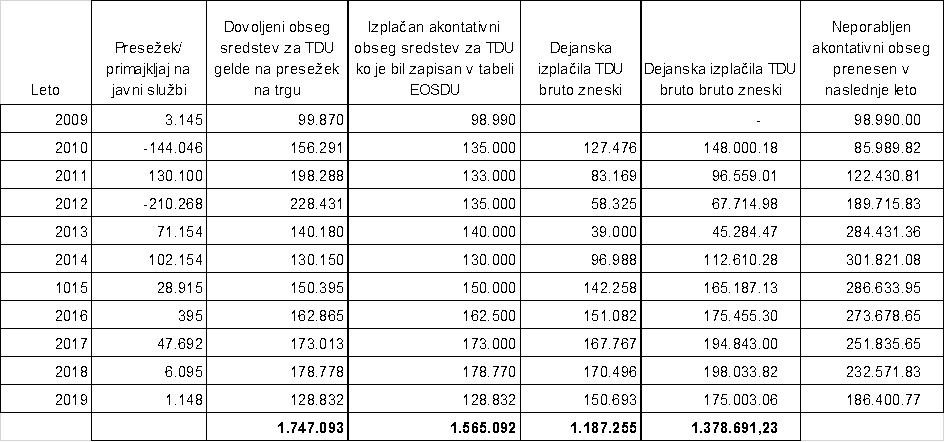 Vir: ARNESInšpektorica, v zvezi s pravilnostjo izpolnjevanja in s tem določitvijo dovoljenega obsega sredstev za TDU v obrazcu EOSDU, za posamezno leto ugotavlja: Leto 2009Uredba, ki je veljala v letu 2009, je v 2. odstavku 3. člena določala, da za tekoče leto določi posredni uporabnik predvideni akontativni obseg sredstev iz prejšnjega odstavka v finančnem načrtu. Iz finančnega načrta ARNES za leto 2009, točke 5.6 (Ocena odhodkov in prihodkov za izvedbo programa dela v letu 2009) izhaja, da se prihodki za izvajanje tržne dejavnosti ocenjujejo na  565.300,00 EUR in je tako pri tržni dejavnosti planiran manjši presežek v višini 97.240,00 EUR, ki je potreben za zagotavljanje stabilnosti storitve dodeljevanja domen in vrhnjega DNS strežnika.Iz navedenega izhaja, da je v letu 2009 obseg sredstev, ki jih je ARNES lahko akontativno izplačal v obliki TDU 58.344, EUR (60%). V letnem poročilu za preteklo leto (2008) je ARNES izkazoval presežek prihodkov za izvajanje javne službe (AOP 689, stolpec 4) in presežek prihodkov od prodaje blaga in storitev na trgu  (AOP 689, stolpec 5), v skladu z določili 5. člena uredbe.Pojasnilo ARNES Dne 17. 3. 2021 je direktor ARNES pojasnil, da ARNES v letu 2009 javnim uslužbencem ni izplačal nič TDU.Na podlagi danega pojasnila in podatkov, ki izhajajo obrazca EOSDU za leto 2009, inšpektorica ugotavlja, da le-ta ni izpolnjen pravilno, saj bi moral biti znesek (glede na to da ARNES v letu 2009 dejansko akontativno ni izplačeval TDU) v tabeli pod zap. št. 2 (izplačan akontativni obseg sredstev…) znesek 0,00 EUR namesto 98.990,00 EUR, ter znesek pod zap. št. 5 (razlika med dovoljenim in izplačanim akontativnim obsegom…) 40.476,00 EUR. Ker ARNES v letu 2009 ni izplačal nič od dovoljenega obsega sredstev, je lahko na podlagi 2. odstavka 5. člena uredbe, v letu 2010 razdelil neizplačana sredstva, v kolikor iz letnega poročila ARNES za leto 2009 izkaže, da med letom ni izplačal celotnega obsega sredstev za delovno uspešnost iz naslova prodaje blaga in storitev na trgu. Iz obrazca EOSDU za leto 2009, ki je sestavni del Letnega poročila ARNES za leto 2009 izhaja (zaradi nepravilno izpolnjenega obrazca), da ARNES med letom ni izplačal sredstev TDU v višini 880,00 EUR (namesto 40.476,00 EUR). Smiselno enake nepravilnosti, v zvezi z izpolnjevanjem obrazca EOSDU je inšpektorica ugotovila tudi v vseh naslednjih letih, in sicer: (1) da je obrazec pravilno izpolnjen v vseh letih pod zap. št. 1 (presežek prihodkov nad odhodki iz naslova prodaje blaga in storitev na trgu), (2) da so vsi obrazci nepravilno izpolnjeni od zap. št. 2 (izplačan akontativni obseg sredstev za TDU) dalje, kar je med drugim posledica tudi tega, da ARNES pod zap. št. 2 ni vpisoval dejanskih izplačil akontacij TDU (vrsta izplačila D030, ki izhaja iz obračunov plače javnih uslužbencev v letu na katerega se nanaša obrazec in ki predstavlja akontacijo TDU za tekoče leto). Zaradi navedenega ARNES od  samega začetka (leta 2009) v svojih poslovnih knjigah nima prikazanega pravilnega dovoljenega obsega sredstev za TDU (letna poročila za preteklo leto – obrazec EOSDU). Inšpektorica v nadaljevanju ugotavlja, da je ARNES javnim uslužbencem v letu 2010 izplačal neizplačana sredstva za TDU za leto 2009 v višini 41.343,81 EUR, s čimer je dovoljeni obseg presegel za 867,81 EUR. Leto 2010Če bi ARNES obrazec EOSDU za leto 2009 pravilo izpolnil (glede na predhodne ugotovitve inšpektorice v točki 2.1.1.1.1), bi v letu 2010 javnim uslužbencem akontativno lahko izplačal TDU v višini 40.476,00 EUR. Inšpektorica ugotavlja, da je ARNES javnim uslužbencem v letu 2010 akontativno izplačal TDU v višini 86.132,66 EUR, s čimer je dovoljeni akontativni obseg presegel za 46.524,47 EUR (86.132,66 EUR – 39.608,19 EUR). Leto 2011Iz Letnega poročila ARNES za leto 2010 izhaja, da v letu 2010 ni izkazal izravnanih prihodov in odhodkov za izvajanje javne službe na obrazcu AOP 689, stolpec 4, saj je izkazal presežek odhodkov v višini 144.046 EUR, s čimer pa, v skladu z v letu 2011 veljavnimi določili 1. točke 5. člena uredbe, ni izkazal pogojev za razdelitev sredstev. Inšpektorica ugotavlja, da ARNES v letnem poročilu za preteklo leto (2010) ni izkazal pogojev iz 2. točke 1. odstavka 22.j člena ZSPJS za izplačilo sredstev za TDU, ki določa, da uporabnik proračuna lahko uporabi sredstva iz naslova TDU, če izpolnjuje pogoje, in sicer je eden izmed pogojev, da v letnem poročilu za preteklo leto izkazuje izravnane prihodke in odhodke za izvajanje javne službe, razen v izjemnih primerih, določenih z uredbo vlade, zato v letu 2011 ni imel podlage za akontativno izplačevanje delovne uspešnosti iz naslova prodaje blaga in storitev na trgu javnim uslužbencem.Inšpektorica v nadaljevanju ugotavlja, da je ARNES javnim uslužbencem v letu 2011 izplačal sredstva za delovno uspešnost iz naslova prodaje blaga in storitev na trgu v višini 83.168,75 EUR, kar je bilo v nasprotju z določili 22.j člena ZSPJS.Pojasnilo ARNESDirektor ARNES je dne 17. 3. 2021 pojasnil, da poročilo za leto 2010 kaže, da je ARNES končal s presežkom odhodkov nad prihodki v višini 144.046 EUR, da je bilo to v skladu z navodilom Upravnega odbora in Vlade, ki je ARNES-u takrat naložila nove naloge, za dodatna sredstva pa je predvidela presežke prejšnjega obdobja, da tudi plan dela za 2010, ki je bil potrjen na Vladi RS, predvideva, da ARNES leto konča z minusom, ki ga pokrije s presežki preteklih let, da je bilo planirano, da se porabi presežek v višini 239.271 EUR, kasneje je bilo potrebno manj za pokrivanje presežka odhodkov (navedeno izhaja iz poglavja 5.10 na strani 67 Programa dela in razvoja ter finančnega načrta ARNES za leto 2010, opisano pa je tudi v poročilu za 2010. Priložil je sklep Vlade, št. 47603-39/2010/3 z dne 31. 8. 2010, iz katerega izhaja, da Vlada RS soglaša, da se presežek prihodkov nad odhodki ARENS v višini 239.271 EUR, nastalega iz preteklih let iz naslova opravljanja javne službe in izkazanega v programu dela in finančnem načrtu ARNES za leto 2010, nameni za pokrivanje načrtov materialnih stroškov v letu 2010, s katerimi zavod sledi razvoju in novostim izobraževalnih in raziskovalnih mrež v Evropi. Inšpektorica pojasnila direktorja ARNES ni upoštevala, saj uredba (sklepa Vlade RS glede pokrivanja presežka odhodkov za izvajanje javne službe), ne določa kot izjemo (2. točka 1. člena 22.j člena ZSPJS). 1. točka 7. člena (izkazovanje pogojev za izplačilo sredstev) takrat veljavne uredbe, je določala, da uporabnik proračuna izkazuje izpolnjevanje pogojev iz 22.j člena ZSPJS za izplačilo sredstev za delovno uspešnost iz naslova prodaje blaga in storitev na trgu (med drugim) tako, da v letnem poročilu za preteklo leto, ki ga je sprejel organ upravljanja izkazuje izravnane prihodke in odhodke za izvajanje javne službe na obrazcu AOP 689, stolpec 4. Iz Letnega poročila ARNES za leto 2010, obrazca Izkaz prihodkov in odhodkov določenih uporabnikov po vrstah dejavnosti od 1. 1. do 31. 12. 2010 (oznaka AOP 689) ARNES, na javni službi izhaja presežek odhodkov obračunskega obdobja z upoštevanjem davka od dohodka v višini 144.046 EUR. Leto 2012Inšpektorica ugotavlja, da ARNES obrazca EOSDU za leto 2011 ni pravilo izpolnil, saj bi moral za preveč izplačano TDU v letu 2010, v obrazcu za leto 2011 zmanjšati dovoljen obseg sredstev (zap. št. 4), v skladu z določili 3. odstavka 5. člena uredbe, ki je določal, da če uporabnik proračuna v letnem poročilu za preteklo leto izkaže, da je v preteklem letu akontativno izplačal več, kot znaša dovoljen obseg sredstev za TDU, mora v tekočem letu za preveč izplačan znesek zmanjšati obseg sredstev za plačilo TDU. Navedeno je bilo v nasprotju z določili 3. odstavka 5. člena uredbe.Iz Letnega poročila ARNES za leto 2011 (Pojasnila k postavkam bilance stanja na dan 31. 12. 2011) med drugim izhaja, da del kratkoročnih obveznosti (pasivne časovne razmejitve) predstavljajo kratkoročni odloženi odhodki v leto 2012, in sicer med drugih 71.440 EUR za plačilo TDU, kar pa glede na predhodne ugotovitve inšpektorice (glej točko 2.1.1.1.3 tega zapisnika) ne drži oziroma ne odraža dejanskega stanja.Inšpektorica ugotavlja, da je ARNES javnim uslužbencem v letu 2012 izplačal sredstva za delovno uspešnost iz naslova prodaje blaga in storitev na trgu v višini 58.324,71 EUR, ki (glede na predhodne ugotovitve inšpektorice) ne predstavljajo izplačanih sredstev, ki jih ARNES ni akontativno izplačal v letu 2011, temveč akontacijo sredstev TDU leta 2012. Leto 2013Inšpektorica ugotavlja, da ARNES obrazca EOSDU za leto 2012 ni pravilo izpolnil, saj bi moralo iz njega izhajati, da v letu 2012 ARNES ni akontativno izplačeval TDU za leto 2012 (pod zap. št.  2 bi moral izhajati znesek 0,00 EUR namesto 135.000,00 EUR), posledično je nepravilen tudi podatek, ki izhaja pod zap. št. 3 obrazca. Za znesek za preveč izplačane TDU v letu 2011 (1.779,98 EUR) bi moral biti zmanjšan dovoljen obseg sredstev (zap. št. 4), v skladu z določili 3. odstavka 5. člena uredbe, ki je določal, da če uporabnik proračuna v letnem poročilu za preteklo leto izkaže, da je v preteklem letu akontativno izplačal več, kot znaša dovoljen obseg sredstev za TDU, mora v tekočem letu za preveč izplačan znesek zmanjšati obseg sredstev za plačilo TDU. Navedeno je bilo v nasprotju z določili 3. odstavka 5. člena uredbe. Posledično je nepravilen tudi znesek - razlika med dovoljenim in izplačanim akontativnim obsegom sredstev (zap. št. 5) v višini 93.431,00 EUR namesto 129.988,66 EUR. Iz Letnega poročila ARNES za leto 2012 (Pojasnila k postavkam bilance stanja na dan 31. 12. 2012) med drugim izhaja, da del kratkoročnih obveznosti (časovne razmejitve) predstavljajo vračunani odhodki v letu 2012, in sicer 135.000 (namesto 129.989) EUR za izplačilo TDU 2012.Inšpektorica ugotavlja, da je ARNES javnim uslužbencem v letu 2013 izplačal sredstva za delovno uspešnost iz naslova prodaje blaga in storitev na trgu v višini 39.000,00 EUR, ki predstavljajo izplačilo ostanka sredstev TDU iz leta 2012 in ne akontacija TDU za leto 2013.V letu 2012 je bila sprejeta Uredba o spremembah in dopolnitvah Uredbe o delovni uspešnosti iz naslova prodaje blaga in storitev na trgu s katero je bil spremenjen 7. člen uredbe. Spremenjeni 7. člen uredbe je bil posledica spremenjenega obrazca z nazivom »Izkaz prihodkov in odhodkov določenih uporabnikov po vrstah dejavnosti« (Priloga 3/B) Pravilnika o sestavljanju letnih poročil za proračun, proračunske uporabnike in druge osebe javnega prava (Ur. l. RS, št. 115/02 s spremembami), saj so v točki 1. in 2. prvega odstavka 7. člena navedene oznake AOP iz navedenega obrazca. AOP. Posledica spremembe 7. člena uredbe je bilo upoštevanje presežkov preteklih let, kar je razvidno iz podatka v AOP 691. Ta sprememba se je odrazila v obrazcu EOSDU (prilogi uredbe), ki se je prvič uporabita za letna poročila, ki so se oddala v letu 2013 za leto 2012. Točka 7. člena uredbe od leta 2012 dalje določa, da uporabnik proračuna izkazuje izpolnjevanje pogojev iz 22.j člena ZSPJS za izplačilo sredstev za delovno uspešnost iz naslova prodaje blaga in storitev na trgu tako, da v letnem poročilu za preteklo leto, ki ga je sprejel organ upravljanja izkazuje izravnane prihodke in odhodke za izvajanje javne službe na obrazcu Izkaz prihodkov in odhodkov določenih uporabnikov po vrstah dejavnosti (priloga 3/B) Pravilnika o sestavljanju letnih poročil za proračun, proračunske uporabnike in druge osebe javnega prava (Uradni list RS, št. 115/02, 21/03, 134/03, 126/04, 120/07, 124/08, 58/10, 60/10 – popr., 104/10 in 104/11) v seštevku AOP 691 + AOP 693 ali v seštevku AOP 692 + AOP 693 v stolpcu 4,Inšpektorica ugotavlja, da iz Letnega poročila ARNES za leto 2012, obrazca Izkaz prihodkov in odhodkov določenih uporabnikov po vrstah dejavnosti od 1. 1. do 31. 12. 2012 ARNES, izhaja, da je imel ARNES na javni službi izravnane prihodke in odhodke za izvajanje javne službe (AOP 691 = 210.268 EUR + AOP 693 = 210.268 EUR) in s tem izpolnil pogoje iz 22.j člena ZSPJS za izplačilo sredstev TDU v letu 2013.Leto 2014Inšpektorica ugotavlja, da ARNES obrazca EOSDU za leto 2013 ni pravilo izpolnil, saj bi moralo iz njega izhajati, da v letu 2013 ni akontativno izplačeval TDU za leto 2013 (pod zap. št.  2 bi moral izhajati znesek 0,00 EUR namesto 140.000,00 EUR), posledično so nepravilni tudi podatki, ki izhajajo iz nadaljevanja obrazca. Iz Letnega poročila ARNES za leto 2013 (Pojasnila k postavkam bilance stanja na dan 31. 12. 2013) med drugim izhaja, da del kratkoročnih obveznosti (pasivne časovne razmejitve) predstavljajo vračunani odhodki v letu 2013, in sicer 93.440 (pravilno 90.988,66) EUR za izplačilo TDU 2012, ki v letu 2013 ni bila izplačana in 140.000 (pravilno 70.179,50) EUR za izplačilo TDU 2013, za kar je izplačilo planirano v letu 2014.Inšpektorica ugotavlja, da je ARNES javnim uslužbencem v letu 2014 izplačal sredstva za delovno uspešnost iz naslova prodaje blaga in storitev na trgu v višini 96.988,13 EUR. Na podlagi ugotovitev inšpektorice, ki izhajajo iz točke 2.1.1.1.5 tega zapisnika, celotni znesek predstavlja izplačilo ostanka sredstev TDU iz leta 2013, in ne akontacija TDU za leto 2014.Leto 2015Inšpektorica ugotavlja, da ARNES obrazca EOSDU za leto 2014 ni pravilo izpolnil, saj bi moralo iz njega izhajati, da v letu 2014 ni akontativno izplačeval TDU za leto 2014 (pod zap. št.  2 bi moral izhajati znesek 0,00 EUR namesto 130.000,00 EUR), posledično so nepravilni tudi podatki, ki izhajajo iz nadaljevanja obrazca. Iz Letnega poročila ARNES za leto 2014 (Pojasnila k postavkam bilance stanja na dan 31. 12. 2014) med drugim izhaja, da del kratkoročnih obveznosti (pasivne časovne razmejitve) predstavljajo vračunani odhodki v letu 2014, in sicer 120.887 (pravilno 64.180,03) EUR za izplačilo TDU 2013, ki v letu 2014 ni bila izplačana in 130.000 (pravilno 65.150,50) EUR za izplačilo TDU 2014, za kar je izplačilo planirano v letu 2015.Inšpektorica ugotavlja, da je ARNES javnim uslužbencem v letu 2015 izplačal sredstva za delovno uspešnost iz naslova prodaje blaga in storitev na trgu v višini 142.258,00 EUR. Na podlagi ugotovitev inšpektorice, ki izhajajo iz točke 2.1.1.1.6 tega zapisnika, del tega zneska v višini 129.330,53 EUR predstavlja izplačilo ostanka sredstev TDU iz leta 2014, del v višini 12.927,47 EUR pa akontacijo TDU za leto 2015.Leto 2016Inšpektorica ugotavlja, da ARNES obrazca EOSDU za leto 2015 ni pravilo izpolnil, saj bi moralo iz njega izhajati, da je v letu 2015 akontativno izplačal TDU za leto 2015 (zap. št. 2) v višini 12.927,47 (namesto 150.000) EUR ter da so posledično nepravilni tudi podatki, ki izhajajo iz nadaljevanja obrazca. Iz Letnega poročila ARNES za leto 2015 (Pojasnila k postavkam bilance stanja na dan 31. 12. 2015) med drugim izhaja, da del kratkoročnih obveznosti (pasivne časovne razmejitve) med drugim predstavljajo vračunani odhodki v letu 2015, in sicer 85.576 EUR (ta podatek je v celoti nepravilen) za izplačilo TDU 2014, ki v letu 2015 ni bila izplačana in 150.000 (pravilno 81.858,74) EUR za izplačilo TDU 2015, za kar je izplačilo planirano v letu 2016.Inšpektorica ugotavlja, da je ARNES javnim uslužbencem v letu 2016 izplačal sredstva za delovno uspešnost iz naslova prodaje blaga in storitev na trgu v višini 151.082,27 EUR. Na podlagi ugotovitev inšpektorice, ki izhajajo iz točke 2.1.1.1.7 tega zapisnika, del tega zneska v višini 81.858,74 EUR predstavlja izplačilo ostanka sredstev TDU iz leta 2015, del v višini 69.223,53 EUR pa akontacijo TDU za leto 2016.Leto 2017Inšpektorica ugotavlja, da ARNES obrazca EOSDU za leto 2016 ni pravilo izpolnil, saj bi moralo iz njega izhajati, da je v letu 2016 akontativno izplačal TDU za leto 2016 (zap. št. 2) v višini 69.223,53 (namesto 162.500) EUR ter da so posledično nepravilni tudi podatki, ki izhajajo iz nadaljevanja obrazca. Iz Letnega poročila ARNES za leto 2016 (Pojasnila k postavkam bilance stanja na dan 31. 12. 2016) med drugim izhaja, da del kratkoročnih obveznosti (pasivne časovne razmejitve) predstavljajo vračunani odhodki v letu 2016, in sicer 60.124 EUR (ta podatek je v celoti nepravilen) za izplačilo TDU 2015, ki v letu 2016 ni bila izplačana in 162.500 (pravilno 47.003,74) EUR za izplačilo TDU 2016, za kar je izplačilo planirano v letu 2017.Inšpektorica ugotavlja, da je ARNES javnim uslužbencem v letu 2017 izplačal sredstva za delovno uspešnost iz naslova prodaje blaga in storitev na trgu v višini 167.767,49 EUR. Na podlagi ugotovitev inšpektorice, ki izhajajo iz točke 2.1.1.1.8 tega zapisnika, del tega zneska v višini 47.003,74 EUR predstavlja izplačilo ostanka sredstev TDU iz leta 2016, del v višini 120.763,75 EUR pa akontacijo TDU za leto 2017.Leto 2018Inšpektorica ugotavlja, da ARNES obrazca EOSDU za leto 2017 ni pravilo izpolnil, saj bi moralo iz njega izhajati, da je v letu 2017 akontativno izplačal TDU za leto 2017 (zap. št. 2) v višini 120.763,75 (namesto 173.000) EUR ter da so posledično nepravilni tudi podatki, ki izhajajo iz nadaljevanja obrazca. Iz Letnega poročila ARNES za leto 2017 (Pojasnila k postavkam bilance stanja na dan 31. 12. 2017) med drugim izhaja, da del kratkoročnih obveznosti (pasivne časovne razmejitve) predstavljajo vračunani odhodki v letu 2017, in sicer 27.788 EUR (ta podatek je v celoti nepravilen) za izplačilo TDU 2016, ki v letu 2017 ni bila izplačana in 173.000 (pravilno 26.131,63) EUR za izplačilo TDU 2017, za kar je izplačilo planirano v letu 2018.Inšpektorica ugotavlja, da je ARNES javnim uslužbencem v letu 2018 izplačal sredstva za delovno uspešnost iz naslova prodaje blaga in storitev na trgu v višini 172.926,24 EUR. Na podlagi ugotovitev inšpektorice, ki izhajajo iz točke 2.1.1.1.9 tega zapisnika del tega zneska v višini 26.131,63 EUR predstavlja izplačilo ostanka sredstev TDU iz leta 2017, del v višini  EUR pa akontacijo TDU za leto 2016.Leto 2019Inšpektorica ugotavlja, da ARNES obrazca EOSDU za leto 2018 ni pravilo izpolnil, saj bi moralo iz njega izhajati, da je v letu 2018 akontativno izplačal TDU za leto 2018 (zap. št. 2) v višini 146.794,61 (namesto 178.770) EUR ter da so posledično nepravilni tudi podatki, ki izhajajo iz nadaljevanja obrazca. Iz Letnega poročila ARNES za leto 2018 (Pojasnila k postavkam bilance stanja na dan 31. 12. 2018) med drugim izhaja, da del kratkoročnih obveznosti (pasivne časovne razmejitve) predstavljajo vračunani odhodki v letu 2018, in sicer 178.348 EUR (pravilno 15.995,70) EUR, za kar je izplačilo planirano v letu 2019.Inšpektorica ugotavlja, da je ARNES javnim uslužbencem v letu 2019 izplačal sredstva za delovno uspešnost iz naslova prodaje blaga in storitev na trgu v višini 150.692,74 EUR. Na podlagi ugotovitev inšpektorice, ki izhajajo iz točke 2.1.1.1.10 tega zapisnika del tega zneska v višini 15.995,70 EUR predstavlja izplačilo ostanka sredstev TDU iz leta 2018, del v višini 134.697,04 EUR pa akontacijo TDU za leto 2019.Inšpektorica v nadaljevanju ugotavlja, da ARNES tudi obrazca EOSDU za leto 2019 ni pravilo izpolnil, saj bi moralo iz njega izhajati, da je v letu 2019 akontativno izplačal TDU za leto 2019 (zap. št. 2) v višini 134.697, (namesto 128.832) EUR ter da so posledično nepravilni tudi podatki, ki izhajajo iz nadaljevanja obrazca, in sicer bi moralo iz letnega poročila ARNES za leto 2019 (kot  tudi iz obrazca EOSDU za leto 2019) izhajati, da je ARNES v letu 2019 akontativno izplačal za 2.932,52 EUR več, kot znaša dovoljeni obseg sredstev, zato bi bilo potrebno v letu 2020 za znesek preveč izplačane TDU v letu 2019, zmanjšati obseg sredstev za plačilo TDU, v skladu z določili 3. odstavka 8. člena uredbe. Ugotovitve inšpektoricePo pregledu pravilnosti izpolnjevanja in s tem določitvijo dovoljenega obsega sredstev TDU v obrazcu EOSDU v obdobju 2009 – 2019 ARNES inšpektorica ugotavlja, da ARNES vseskozi nepravilno izpolnjuje obrazec EOSDU, in sicer v nasprotju z določili, ki izhajajo iz opomb Priloge k uredbi - obrazca EOSDU glede podatkov pod zap. št. 2 (ta določa, da se sem vnese znesek izplačil akontacije delovne uspešnosti po Uredbi o enotni metodologiji in obrazcih za obračun in izplačilo plač v javnem sektorju (Uradni list RS, št. 14/09, 23/09in 48/09) pod šifro D030). Zaradi navedenih nepravilnosti v obrazcih EOSDU so posledično nepravilni tudi podatki, ki izhajajo iz nadaljevanja obrazcev EOSDU (glej Tabelo 1 in ugotovitve inšpektorice v točkah 2.1.1.1 – 2.1.1.11 tega zapisnika). V skladu z določili 5. člena uredbe uporabnik proračuna ugotovi dovoljeni obseg sredstev za delovno uspešnost iz naslova TDU v letnem poročilu za preteklo leto, in sicer na obrazcu EOSDU. Če v letnem poročilu za preteklo leto izkaže, da v preteklem letu ni akontativno izplačal celotnega obsega sredstev, lahko v tekočem letu razdeli ostanek sredstev za ta namen, in sicer sredstva v višini, kot izhaja iz obrazca EOSDU, pod zaporedno št. 5. Inšpektorica ugotavlja, da ARNES sicer ugotavlja, dovoljeni obseg sredstev v letnih poročilih. Prav tako ugotavlja, da iz vseh letnih poročil ARNES izhaja, da v preteklem letu ni akontativno izplačal celotnega obsega sredstev, vendar zneski, ki izhajajo iz letnih poročil, glede na ugotovitve inšpektorice v točkah od 2.1.1.1 do 2.1.1.11 tega zapisnika, niso pravilni. Cilj inšpekcijskega nadzora je bil ugotoviti pravilnost izplačil TDU (D030) v ARNES v letih 2018 in 2019. Na podlagi opravljenega pregleda pravilnosti izpolnjevanja in s tem določitvijo dovoljenega obsega sredstev TDU v obrazcu EOSDU od leta 2009 – 2019 inšpektorica ugotavlja:da je ARNES v letu 2018 ne glede na ugotovljene nepravilnosti v zvezi z obrazcem EOSDU za leto 2017 (določitev dovoljenega obsega sredstev) v letu 2018 aktontativno izplačal sredstva TDU znotraj dovoljenega obsega,da ARNES pri izpolnjevanju obrazca EOSDU za leto 2018 (priloga Letnega poročila ARNES za leto 2018) ni upošteval opomb (navodila glede izpolnjevanja/virov podatkov za izpolnitev obrazca), ki izhajajo iz obrazca/priloge k uredbi, da je ARNES v letu 2019 ne glede na ugotovljene nepravilnosti v zvezi z obrazcem EOSDU za leto 2018 (določitev dovoljenega obsega sredstev) v letu 2019 aktontativno izplačal sredstva TDU znotraj dovoljenega obsega,da je ARNES v letu 2019 akontativno izplačal 2.932,52 EUR več kot je znašal (pravilni) dovoljeni obseg sredstev, kar bi moralo izhajati iz obrazca EOSDU za leto 2019, na podlagi česar bi moral v letu 2020 za preveč izplačani znesek zmanjšati obseg sredstev za TDU (3. odstavek 5. člena uredbe),da ARNES tudi pri izpolnjevanju obrazca EOSDU za leto 2019 (priloga Letnega poročila ARNES za leto 2019) ni upošteval opomb (navodila glede izpolnjevanja/virov podatkov za izpolnitev obrazca), ki izhajajo iz obrazca/priloge k uredbi.Po pregledu prejete dokumentacije, ki jo je ARNES posredoval kot odgovor na posredovani Osnutek zapisnika o inšpekcijskem nadzoru (št. 0611-11/2020/34 z dne 16. 4. 2021) za leto 2020, inšpektorica ugotavlja, da je ARNES tudi za leto 2020 obrazec EOSDU izpolnil brez upoštevanja opomb, ki izhajajo iz obrazca/priloge k uredbi, vendar je z dopolnitvijo »Tabele 1 – priloge k zapisniku« ter listinsko dokumentacijo za leto 2020 izkazal, da je ARNES v letu 2020 izplačal sredstva TDU znotraj dovoljenega obsega, direktor ARNES  pa se je z izjavo v elektronskem sporočilu z dne 21. 4. 2021 zavezal, da bo v prihodnje poskrbel za dosledno in pravilno izvajanje določb 5. člena uredbe (upoštevajoč ugotovitve inšpektorice v tem inšpekcijskem nadzoru glede obrazcev EOSDU in s tem povezane nepravilnosti pri izkazovanju oziroma ugotavljanju dovoljenega obsega sredstev za TDU).Pravilnik o tržni delovni uspešnosti zaposlenih na ARNESARNES kot podlago za delitev delovne uspešnosti iz naslova prodaje blaga in storitev na trgu uporablja Pravilnik o tržni delovni uspešnosti zaposlenih na ARNES, ki ga je na 71. seji dne 27. 12. 2011 sprejel Upravni odbor ARNES (v nadaljevanju: Pravilnik).  Pravilnik v 1. členu določa, da direktor v skladu z veljavno zakonodajo sprejme sklep o skupni višini sredstev, ki so v tekočem koledarskem letu na voljo za izplačilo tržne delovne uspešnosti zaposlenih v ARNES; v 2. členu določa, da če direktor ne določi drugače, se tržna delovna uspešnost zaposlenih v ARNES izplača enkrat letno; v 3. členu določa, da direktor določi: (1) tržno delovno uspešnost (v znesku) za vse vodje oddelkov, (2) tržno delovno uspešnost (v znesku) za vse zaposlene v sektorju skupnih služb ter (3) skupni znesek tržne delovne uspešnosti za posamezni oddelek v sektorju strokovnih enot; v 4. členu določa, da vodje oddelkov odobrena sredstva za tržno delovno uspešnost razdelijo med zaposlene znotraj oddelka, pri čemer upoštevajo prispevek zaposlenega v skupini v celotnem letu; v 5. členu določa, da vodje oddelkov svojo odločitev pisno utemeljijo direktorju in vsakemu zaposlenemu v svoji skupini; v 6. členu določa, da se zaposleni na dodeljeni znesek lahko pritoži v roku 15 dni od izplačila direktorju ter v 7. členu določa, da se direktorju izplača tržna delovna uspešnost v enakem razmerju do osnovne bruto plače kot je povprečje razmerij izplačanih tržnih delovnih uspešnosti vseh zaposlenih do njihovih osnovnih bruto plač v istem letu ter da se izplačilo izvrši v enakih rokih kot drugim zaposlenim.Direktor ARNES  je dne 30. 12. 2013 sprejel Sklep o izplačevanju tržne delovne uspešnosti zaposlenih na ARNESU (na podlagi 2. člena Pravilnika), in sicer, da se od 1. 1. 2014 do preklica tržna delovna uspešnost zaposlenih na ARNES izplačuje enkrat mesečno. Izplačila delovne uspešnosti iz naslova prodaje blaga in storitev na trgu pri posameznih javnih uslužbencih█iJavni uslužbenec █in predstojnik ARNES sta dne 31. 3. 2015 zaradi napredovanja javnega uslužbenca v plačne razrede sklenila Aneks, št. 2 k Pogodbi o zaposlitvi, št. 26-KA z dne 1. 8. 2008, na podlagi katerega je bil javni uslužbenec na delovnem mestu I017111 Področni svetovalec I od 1. 4. 2015 dalje uvrščen v 35. plačni razred. Dne 30. 3. 2018 sta zaradi napredovanja javnega uslužbenca v plačne razrede sklenila Aneks, št. 3 k Pogodbi o zaposlitvi, št. 26-KA z dne 1. 8. 2008, na podlagi katerega je bil javni uslužbenec na delovnem mestu od 1. 4. 2018 dalje uvrščen v 37. plačni razred, s pravico do izplačila osnovne plače v višini 37. plačnega razreda s 1. 12. 2018. Dne 20. 12. 2018 pa sta za zaradi spremembe Uredbe o uvrstitvi delovnih mest v javnih agencijah, javnih skladih in javnih zavodih v plačne razrede sklenila še Aneks, št. 4 k Pogodbi o zaposlitvi, št. 26-KA z dne 1. 8. 2008, na podlagi katerega je bil javni uslužbenec na delovnem mestu uvrščen v 39. plačni razred, s pravico do izplačila osnovne plače v višini 38. plačnega razreda od 1. 1. 2019 dalje ter v višini 39. plačnega razreda od 1. 11. 2019 dalje.  Javni uslužbenec je po posameznih mesecih prejel delovno uspešnost iz naslova prodaje blaga in storitev na trgu:Leto 2018Leto 2019█Javni uslužbenec █ in predstojnik ARNES sta dne 1. 4. 2016 zaradi napredovanja javnega uslužbenca v plačne razrede sklenila Aneks, št. 2 k Pogodbi o zaposlitvi, št. 25-AB z dne 1. 8. 2008, na podlagi katerega je bil javni uslužbenec na delovnem mestu I017111 Področni svetovalec I od 1. 4. 2016 dalje uvrščen v 36. plačni razred, s pravico do izplačila osnovne plače v višini 36. plačnega razreda s 1. 12. 2016. Dne 20. 12. 2018 sta zaradi spremembe Uredbe sklenila Aneks, št. 3 k Pogodbi o zaposlitvi, št. 25-AB z dne 1. 8. 2008, na podlagi katerega je bil javni uslužbenec na delovnem mestu uvrščen v 38. plačni razred, s pravico do izplačila osnovne plače v višini 37. plačnega razreda od 1. 1. 2019 dalje ter v višini 38. plačnega razreda od 1. 11. 2019 dalje. Dne 30. 3. 2019 sta zaradi napredovanja javnega uslužbenca v plačne razrede sklenila še Aneks, št. 4 k Pogodbi o zaposlitvi, št. 25-AB z dne 1. 8. 2008, na podlagi katerega je bil javni uslužbenec na delovnem mestu od 1. 4. 2019 dalje uvrščen v 40. plačni razred, s pravico do izplačila osnovne plače v višini 40. plačnega razreda s 1. 12. 2019.Javni uslužbenec je po posameznih mesecih prejel delovno uspešnost iz naslova prodaje blaga in storitev na trgu:Leto 2018Leto 2019█Javni uslužbenec █ in predstojnik ARNES sta dne 31. 3. 2016 zaradi napredovanja javnega uslužbenca v plačne razrede sklenila Aneks, št. 2 k Pogodbi o zaposlitvi, št. 29-MB-02 z dne 5. 11. 2008, na podlagi katerega je bil javni uslužbenec na delovnem mestu I017111 Področni svetovalec I od 1. 4. 2016 dalje uvrščen v 34. plačni razred. Dne 20. 12. 2018 sta zaradi spremembe Uredbe sklenila Aneks, št. 3 k Pogodbi o zaposlitvi, št. 29-MB-02 z dne 5. 11. 2008, na podlagi katerega je bil javni uslužbenec na delovnem mestu uvrščen v 36. plačni razred, s pravico do izplačila osnovne plače v višini 35. plačnega razreda od 1. 1. 2019 dalje ter v višini 36. plačnega razreda od 1. 11. 2019 dalje. Dne 30. 3. 2019 sta zaradi napredovanja javnega uslužbenca v plačne razrede sklenila še Aneks, št. 4 k Pogodbi o zaposlitvi, št. 29-MB-02 z dne 5. 11. 2008, na podlagi katerega je bil javni uslužbenec na delovnem mestu od 1. 4. 2019 dalje uvrščen v 38. plačni razred, s pravico do izplačila osnovne plače v višini 38. plačnega razreda s 1. 12. 2019.Javni uslužbenec je po posameznih mesecih prejel delovno uspešnost iz naslova prodaje blaga in storitev na trgu:Leto 2018Leto 2019█Javni uslužbenec █ in predstojnik ARNES sta dne 8. 5. 2017 sklenila Pogodbo o zaposlitvi, št. 88-AB-01, na podlagi katere je bil javni uslužbenec na delovnem metu J015027 Projektni sodelavec V uvrščen v 21. plačni razred. Dne 20. 12. 2018 sta zaradi spremembe Kolektivne pogodba za raziskovalno dejavnost sklenila Aneks, št. 1 k Pogodbi o zaposlitvi, št. 88-AB-01 z dne 8. 5. 2017, na podlagi katerega je bil javni uslužbenec na delovnem mestu uvrščen v 23. plačni razred, s pravico do izplačila osnovne plače v višini 22. plačnega razreda od 1. 1. 2019 dalje ter v višini 23. plačnega razreda od 1. 11. 2019 dalje. Javni uslužbenec je po posameznih mesecih prejel delovno uspešnost iz naslova prodaje blaga in storitev na trgu:Leto 2018Leto 2019█Javni uslužbenec █ in predstojnik ARNES sta dne 27. 12. 2016 sklenila Pogodbo o zaposlitvi za določen čas, št. 67-NČ-03, na podlagi katere je bil javni uslužbenec od 1. 1. 2017 dalje na delovnem metu J015027 Projektni sodelavec V uvrščen v 21. plačni razred. Dne 30. 3. 2018 sta zaradi napredovanja javnega uslužbenca v plačne razrede sklenila Aneks, št. 2 k Pogodbi o zaposlitvi, št. 67-NČ-03 z dne 27. 12. 2016, na podlagi katerega je bil javni uslužbenec na delovnem mestu od 1. 4. 2018 dalje uvrščen v 23. plačni razred, s pravico do izplačila osnovne plače v višini 23. plačnega razreda s 1. 12. 2018. S 1. 6 2018 je bil javni uslužbenec na podlagi nove Pogodbe o zaposlitvi za nedoločen čas, št. 67-NČ-04 z dne 31. 5. 2018, na delovnem mestu J015026 Programer aplikacij V uvrščen v 24. plačni razred (prenos 2. plačnih razredov napredovanj in 1 plači razred na podlagi soglasja Ministrstva za izobraževanje, znanost in šport (št. 1007-86/2018/5 z dne 23. 5. 2018). Zaradi spremembe KPND sta dne 20. 12. 2018 javni uslužbenec in predstojnik ARNES sklenila še  Aneks, št. 1 k Pogodbi o zaposlitvi, št. 67-NČ-04 z dne 31. 5. 2018, na podlagi katerega je bil javni uslužbenec na delovnem mestu uvrščen v 25. plačni razred. Dne 22. 10. 2019 je bil javni uslužbenec odjavljen iz pokojninskega in invalidskega ter zdravstvenega zavarovanja za starševsko varstvo in zavarovanja za primer brezposelnosti. Javni uslužbenec je po posameznih mesecih prejel delovno uspešnost iz naslova prodaje blaga in storitev na trgu:Leto 2018Leto 2019█Javna uslužbenka █ in predstojnik ARNES sta dne 23. 12. 2016 sklenila Pogodbo o zaposlitvi za nedoločen čas, št. 38-IG-05, na podlagi katere je bila javna uslužbenka na delovnem mestu J015027 Projektni sodelavec V uvrščena v 23. plačni razred. Dne 30. 3. 2018 sta zaradi napredovanja javne uslužbenke v plačne razrede sklenila Aneks, št. 1 k Pogodbi o zaposlitvi, št. 38-IG-05 z dne 23. 12. 2016, na podlagi katerega je bila javna uslužbenka na delovnem mestu od 1. 4. 2018 dalje uvrščena v 25. plačni razred, s pravico do izplačila osnovne plače v višini 25. plačnega razreda s 1. 12. 2018. Zaradi spremembe KPND sta dne 20. 12. 2018 javna uslužbenka in predstojnik ARNES sklenila še  Aneks, št. 2 k Pogodbi o zaposlitvi, št. 38-IG-05 z dne 23. 12. 2016, na podlagi katerega je bila javna uslužbenka na delovnem mestu uvrščena v 27. plačni razred, s pravico do izplačila osnovne plače v višini 26. plačnega razreda od 1. 1. 2019 dalje ter v višini 27. plačnega razreda od 1. 11. 2019 dalje.Javna uslužbenka je po posameznih mesecih prejela delovno uspešnost iz naslova prodaje blaga in storitev na trgu:Leto 2018Leto 2019█Javni uslužbenec █ in predstojnik ARNES sta dne 5. 3. 2015 sklenila Pogodbo o zaposlitvi, št. 57-PK-02, na podlagi katere je bil javni uslužbenec na delovnem mestu I017111 Področni svetovalec I v 31. plačni razred. Dne 20. 12. 2018 sta zaradi spremembe Uredbe sklenila Aneks, št. 2 k Pogodbi o zaposlitvi, št. 57-PK-02 z dne 5. 3. 2015, na podlagi katerega je bil javni uslužbenec na delovnem mestu uvrščen v 33. plačni razred, s pravico do izplačila osnovne plače v višini 32. plačnega razreda od 1. 1. 2019 dalje ter v višini 33. plačnega razreda od 1. 11. 2019 dalje. Dne 30. 3. 2019 sta zaradi napredovanja javnega uslužbenca v plačne razrede sklenila še Aneks, št. 3 k Pogodbi o zaposlitvi, št. 57-PK-02 z dne 5. 3. 2015, na podlagi katerega je bil javni uslužbenec na delovnem mestu od 1. 4. 2019 dalje uvrščen v 35. plačni razred, s pravico do izplačila osnovne plače v višini 35. plačnega razreda s 1. 12. 2019.Javni uslužbenec je po posameznih mesecih prejel delovno uspešnost iz naslova prodaje blaga in storitev na trgu  (bruto znesek):Leto 2018Leto 2019█Javni uslužbenec █ in predstojnik ARNES sta dne 20. 7. 2015 sklenila Pogodbo o zaposlitvi za določen čas, št. 63-GM-01, na podlagi katere je bil javni uslužbenec na delovnem mestu I017161 Višji področni svetovalec III uvrščen v 33. plačni razred. Dne 30. 3. 2018 sta sklenila Pogodbo o zaposlitvi za določen čas, št. 63-GM-02, na podlagi katere je bil javni uslužbenec od 1. 4. 2018 na delovnem mestu I017160 Višji področni svetovalec II  uvrščen v 35. plačni razred. Dne 16. 5. 2018 sta sklenila Pogodbo o zaposlitvi za nedoločen čas, št. 63-GM-03, na podlagi katere je bil javni uslužbenec od 21. 5. 2018 na delovnem mestu I017160 Višji področni svetovalec II uvrščen v 35. plačni razred. Dne 20. 12. 2018 sta zaradi spremembe Uredbe sklenila Aneks, št. 1 k Pogodbi o zaposlitvi, št. 63-GM-03 z dne 16. 5. 2018, na podlagi katerega je bil javni uslužbenec na delovnem mestu uvrščen v 37. plačni razred, s pravico do izplačila osnovne plače v višini 36. plačnega razreda od 1. 1. 2019 dalje ter v višini 37. plačnega razreda od 1. 11. 2019 dalje. Dne 30. 3. 2019 sta zaradi napredovanja javnega uslužbenca v plačne razrede sklenila še Aneks, št. 2 k Pogodbi o zaposlitvi, št. 63-GM-03 z dne 16. 5. 2018, na podlagi katerega je bil javni uslužbenec na delovnem mestu od 1. 4. 2019 dalje uvrščen v 39. plačni razred, s pravico do izplačila osnovne plače v višini 39. plačnega razreda s 1. 12. 2019. Dne 1. 7. 2019 sta sklenila Pogodbo o zaposlitvi za nedoločen čas, št. 63-GM-04, na podlagi katere je bil javni uslužbenec od 1. 7. 2019 dalje na delovnem mestu I017054 Področni podsekretar uvrščen v 44. plačni razred.Javni uslužbenec je po posameznih mesecih prejel delovno uspešnost iz naslova prodaje blaga in storitev na trgu  (bruto znesek):Leto 2018Leto 2019█Javni uslužbenec █ in predstojnik ARNES sta dne 28. 11. 2017 sklenila Pogodbo o zaposlitvi za nedoločen čas, št. 41-MV-05, na podlagi katere je bil javni uslužbenec na delovnem mestu J015026 uvrščen v 26. plačni razred. Dne 30. 3. 2018 sta zaradi napredovanja javnega uslužbenca v plačne razrede sklenila Aneks, št. 1 k Pogodbi o zaposlitvi, št. 41-MV-05 z dne 28. 11. 2017, na podlagi katerega je bil javni uslužbenec na delovnem mestu od 1. 4. 2018 dalje uvrščen v 28. plačni razred, s pravico do izplačila osnovne plače v višini 28. plačnega razreda s 1. 12. 2018. Dne 20. 12. 2018 sta zaradi spremembe KPND sklenila Aneks, št. 2 k Pogodbi o zaposlitvi, št. 41-MV-05 z dne 28. 11. 2017, na podlagi katerega je bil javni uslužbenec na delovnem mestu uvrščen v 29. plačni razred, s pravico do izplačila osnovne plače v višini 29. plačnega razreda od 1. 1. 2019 dalje.Javni uslužbenec je po posameznih mesecih prejel delovno uspešnost iz naslova prodaje blaga in storitev na trgu  (bruto znesek):Leto 2018Leto 2019█Javni uslužbenec █ in predstojnik ARNES sta dne 1. 7. 2019 sklenila Pogodbo o zaposlitvi za nedoločen čas, št. 60-MŽ-06, na podlagi katere je bil javni uslužbenec na delovnem mestu I017080 Področni sekretar uvrščen v 45. plačni razred. Dne 30. 3. 2020 sta zaradi napredovanja javnega uslužbenca v plačne razrede sklenila Aneks, št. 1 k Pogodbi o zaposlitvi, št. 60-MŽ-06 z dne 1. 7. 2019, na podlagi katerega je bil javni uslužbenec na delovnem mestu od 1. 4. 2020 dalje uvrščen v 47. plačni razred, s pravico do izplačila osnovne plače v višini 47. plačnega razreda s 1. 12. 2020. Javni uslužbenec je po posameznih mesecih prejel delovno uspešnost iz naslova prodaje blaga in storitev na trgu  (bruto znesek):Leto 2018Leto 2019Ugotovitve inšpektoriceInšpektorica ugotavlja:da je ARNES presežek prihodkov nad odhodki iz naslova prodaje blaga in storitev na trgu ustrezno prikazal v ločenem izkazu, da je ARNES v Pravilniku o računovodstvu, ki ga je sprejel Svet ARNES določil razmejevanje prihodkov in odhodkov iz naslova tržne dejavnosti,da je ARNES delovno uspešnost iz naslova TDU v letu 2018 in 2019 izplačeval na podlagi sprejetega Pravilnika o tržni delovni uspešnosti zaposlenih na ARNESU z dne 27. 12. 2011, da je o višini izplačil odločil direktor ARNES,da obseg razpoložljivih sredstev za izplačilo TDU ni bil prekoračen v letu 2018 na podlagi izplačil, ki so bila v skladu s sprejetim  Pravilnikom o tržni delovni uspešnosti zaposlenih na ARNESU z dne 27. 12. 2011,da je bil dovoljen obseg razpoložljivih sredstev za izplačilo TDU v letu 2019 prekoračen, in sicer v višini 2.932,52 EUR, kot izhaja iz ugotovitev inšpektorice v točki 2.1.1 tega zapisnika o inšpekcijskem nadzoru ter da da obseg razpoložljivih sredstev za izplačilo TDU (z upoštevanim zmanjšanjem v višini 2.932,52 EUR, s katerimi je ARNES prekoračil dovoljen obseg sredstev TDU v letu 2019) v letu 2020 ni bil prekoračen.III  Odrejeni ukrepi inšpektoriceInšpektorica je ugotovila nepravilnosti v zvezi z določitvijo in izplačili delovne uspešnosti javnim uslužbencem ARNES iz naslova prodaje blaga in storitev na trgu (D030) v letu 2018 in 2019, vendar je direktor ARNES, v zvezi z odpravo ugotovljenih nepravilnosti že predložil listinska dokazila iz katerih izhaja, da ARNES v letu 2020 ni prekoračil dovoljenega obsega sredstev za izplačilo TDU ter se z izjavo zavezal k doslednemu in pravilnemu izvajanju določb 5. člena uredbe (upoštevajoč ugotovitve inšpektorice v tem inšpekcijskem nadzoru glede obrazcev EOSDU in s tem povezane nepravilnosti pri izkazovanju oziroma ugotavljanju dovoljenega obsega sredstev za TDU), zato ne odreja popravljalnih ukrepov.Pouk o pravnem sredstvu: Predstojnik ARNES lahko poda ugovor zoper ta zapisnik v roku osmih dni po vročitvi zapisnika. Pisni ugovor se lahko vloži neposredno pri Inšpektoratu za javni sektor, Tržaška 21, 1000 Ljubljana ali pošlje priporočeno po pošti, lahko se poda tudi ustno na zapisnik.Na podlagi 23. člena Zakona o upravnih taksah (Ur. list RS, št. 106/10 – ZUT-UPB5) za ugovor zoper ta zapisnik ni potrebno plačati upravne takse. Priloga:Tabela št. 1 – priloga k zapisniku.Vročiti:█, direktor, Akademska in raziskovalna mreža Slovenije, Tehnološki park 18, 1000 Ljubljana – osebno po ZUP-u,Ministrstvo za javno upravo, minister – po e-pošti (gp.mju@gov.si),Ministrstvo za izobraževanje, znanost in šport – po e-pošti (gp.mizs@gov.si).Prihodki in odhodki za izvajanje javne službe v letu 2018Prihodki in odhodki od prodaje blaga in storitev na trgu v letu 2018Prihodki in odhodki za izvajanje javne službe v letu 2019Prihodki in odhodki od prodaje blaga in storitev na trgu v letu 2019Celotni prihodki5.868.7801.015.3026.297.8921.049.023Stroški dela1.948.686488.6932.283.951537.908Celotni odhodki5.862.685813.8286.296.744886.379Presežek prihodkov6.095201.4741.148162.644Presežek odhodkov00Presežek prihodkov upoštevaje davek od dohodka6.095178.7871.148128.832Zap. št. NazivPRODAJA BLAGA IN STORITEV NA TRGUZnesek za leto 2018Znesek za leto 20191.Presežek prihodkov nad odhodki iz naslova prodaje blaga in storitev na trgu178.786128.8322.Izplačan akontativni obseg sredstev za delovno uspešnost iz naslova prodaje blaga in storitev na trgu178.770128.8323.Osnova za določitev obsega sredstev za delovno uspešnost iz naslova prodaje blaga in storitev na trgu (1 + 2)357.556257.6644.Dovoljen obseg sredstev za plačilo delovne uspešnosti iz naslova prodaje blaga in storitev na trgu178.778128.8325.Razlika med dovoljenim in izplačanim akontativnim obsegom sredstev za delovno uspešnost iz naslova prodaje blaga in storitev na trgu (4 – 2)80LetoPresežek na trgu pred TDU1/2 presežka za TDU1/2 presežka za investicijeIzkazana obveznost do zaposlenih za TDU v bilanciIzkazana obveznost do zaposlenih za TDU v bilanciIzkazana obveznost do zaposlenih za TDU v bilanciIzkazana obveznost do zaposlenih za TDU v bilanciLetoPresežek na trgu pred TDU1/2 presežka za TDU1/2 presežka za investicijestanje 1.1.izplačanopovečanostanje 31. 12.1234567=4-5+62018357.556178.770178.787200.788-201.210178.770178.348LetoPresežek na trgu pred TDU1/2 presežka za TDU1/2 presežka za investicijeIzkazana obveznost do zaposlenih za TDU v bilanciIzkazana obveznost do zaposlenih za TDU v bilanciIzkazana obveznost do zaposlenih za TDU v bilanciIzkazana obveznost do zaposlenih za TDU v bilanciLetoPresežek na trgu pred TDU1/2 presežka za TDU1/2 presežka za investicijestanje 1.1.izplačanopovečanostanje 31. 12.1234567=4-5+62019257.664128.832128.832178.348-175.003128.832132.177JanFebMarApr.MajJunJulAvgSepOktNovDecSkupaj420,00240,00432,00432,00408,00408,00408,00396,00396,00384,00384,00176,004.484,00JanFebMarApr.MajJunJulAvgSepOktNovDecSkupaj320,00310,00330,00340,00330,00340,00340,00500,00340,00500,00590,00500,004.740,00JanFebMarApr.MajJunJulAvgSepOktNovDecSkupaj360,00264,00264,00264,00264,00264,00216,00264,00288,00302,00302,00139,003.191,00JanFebMarApr.MajJunJulAvgSepOktNovDecSkupaj252,00232,00200,00200,00200,00200,00400,00400,00400,00600,00600,00600,004.284,00JanFebMarApr.MajJunJulAvgSepOktNovDecSkupaj288,00288,00288,00264,00264,00240,00240,00336,00240,00240,00336,00154,003.178,00JanFebMarApr.MajJunJulAvgSepOktNovDecSkupaj280,00280,00360,00500,00500,00500,00550,00500,00500,00500,00600,00600,005.670,00JanFebMarApr.MajJunJulAvgSepOktNovDecSkupaj168,00168,00168,00240,00240,00240,00240,00336,00240,00240,00336,00154,002.770,00JanFebMarApr.MajJunJulAvgSepOktNovDecSkupaj280,00280,00360,00500,00500,00500,00550,00500,00500,001.030,39800,00800,006.600,39JanFebMarApr.MajJunJulAvgSepOktNovDecSkupaj383,00311,00311,00311,00455,00648,00648,00648,00648,00648,00648,00297,005.956,00JanFebMarApr.MajJunJulAvgSepOktNovDecSkupaj540,00540,00540,00540,00540,00540,00600,00600,00600,00106,730,000,005.146,73JanFebMarApr.MajJunJulAvgSepOktNovDecSkupaj240,00264,00264,00264,00216,00264,00240,00204,00192,00240,00240,00110,002.738,00JanFebMarApr.MajJunJulAvgSepOktNovDecSkupaj200,00200,00200,00200,00200,00200,00550,00550,00550,00357,16309,74309,743.826,64JanFebMarApr.MajJunJulAvgSepOktNovDecSkupaj204,00480,00312,00312,00288,00288,00360,00348,00348,00348,00348,00160,003.796,00JanFebMarApr.MajJunJulAvgSepOktNovDecSkupaj290,00280,00280,00280,00270,00270,00310,00300,00300,00500,00500,00500,004.080,00JanFebMarApr.MajJunJulAvgSepOktNovDecSkupaj720,00720,00720,00360,00360,00360,00360,00360,00360,00360,00360,00165,005.205,00JanFebMarApr.MajJunJulAvgSepOktNovDecSkupaj300,00300,00300,00300,00300,00300,00300,00160,00160,0080,0080,0080,002.660,00JanFebMarApr.MajJunJulAvgSepOktNovDecSkupaj768,00768,00768,00768,00768,00768,00768,00768,00768,00768,00768,00352,008.800,00JanFebMarApr.MajJunJulAvgSepOktNovDecSkupaj640,00640,00640,00640,00640,00640,001.000,001.000,001.000,001.000,001.000,001.000,009.840,00JanFebMarApr.MajJunJulAvgSepOktNovDecSkupaj420,00360,00372,00372,00336,00336,00384,00372,00396,00480,00480,00204,004.512,00JanFebMarApr.MajJunJulAvgSepOktNovDecSkupaj360,00380,00330,00340,00350,00360,00200,00200,00200,00120,00160,00180,003.180,00Martina ZajcINŠPEKTOR IIinšpektorica za sistem javnih uslužbencevPrihodki in odhodki za izvajanje javne službe v letu 2010Prihodki in odhodki od prodaje blaga in storitev na trgu v letu 2010Prihodki in odhodki za izvajanje javne službe v letu 2011Prihodki in odhodki od prodaje blaga in storitev na trgu v letu 2011Prihodki in odhodki za izvajanje javne službe v letu 2012Prihodki in odhodki od prodaje blaga in storitev na trgu v letu 2012Prihodki in odhodki za izvajanje javne službe v letu 2013Prihodki in odhodki od prodaje blaga in storitev na trgu v letu 2013Prihodki in odhodki za izvajanje javne službe v letu 2014Prihodki in odhodki od prodaje blaga in storitev na trgu v letu 2014Prihodki in odhodki za izvajanje javne službe v letu 2015Prihodki in odhodki od prodaje blaga in storitev na trgu v letu 2015Prihodki in odhodki za izvajanje javne službe v letu 2016Prihodki in odhodki od prodaje blaga in storitev na trgu v letu 2016Prihodki in odhodki za izvajanje javne službe v letu 2017Prihodki in odhodki od prodaje blaga in storitev na trgu v letu 2017Prihodki in odhodki za izvajanje javne službe v letu 2018Prihodki in odhodki od prodaje blaga in storitev na trgu v letu 2018Prihodki in odhodki za izvajanje javne službe v letu 2019Prihodki in odhodki od prodaje blaga in storitev na trgu v letu 2019Prihodki in odhodki za izvajanje javne službe v letu 2019Prihodki in odhodki od prodaje blaga in storitev na trgu v letu 20192010201020112011201220122013201320142014201520152016201620172017201820182019201920202020Celotni prihodki5.130.611851.8544.936.748961.8564.438.761936.5024.600.280874.3894.846.447778.6015.115.591857.3104.894.7271.114.0285.366.7301.065.1805.868.7801.015.3026.297.8921.049.0236.644.3991.120.641Stroški dela1.174.517286.1331.215.449339.1291.239.777307.2721.287.453302.8711.346.248323.5161.432.330401.7841.518.243441.0511.727.857453.3571.948.686488.6932.283.951537.9082.440.347608.155Celotni odhodki5.274.657697.2684.806.648715.1534.649.029560.3904.529.127708.7554.744.293624.9435.086.676679.4844.894.332916.6475.319.038854.5815.862.685813.8286.296.744886.3796.637.870942.824Presežek prihodkov0154.586130.100246.7030376.11271.154165.634102.154153.65828.915177.826395197.38147.692210.5996.095201.4741.148162.6446.529177.817Presežek odhodkov144.046000000000000000000000Presežek prihodkov125.485130.100197.4800321.86271.154140.359102.154130.30128.915150.790395163.23147.692173.0276.095178.7871.148128.8326.529142.742Zap. št. NazivLeto 2009 (60%)Leto 2010 EOSDU (60%)Leto 2010 EOSDU (60%)Leto 2011 EOSDU (60%)Leto 2011 EOSDU (60%)Leto 2012 EOSDU (50%)Leto 2012 EOSDU (50%)Leto 2013 EOSDULeto 2013 EOSDULeto 2014 EOSDULeto 2014 EOSDULeto 2015 EOSDULeto 2015 EOSDULeto 2016 EOSDULeto 2016 EOSDULeto 2017 EOSDULeto 2017 EOSDU Leto 2018 EOSDU Leto 2018 EOSDULeto 2019Leto 2019Leto 2020Leto 2020Zap. št. PRODAJA BLAGA IN STORITEV NA TRGULeto 2009 (60%)Leto 2010 EOSDU (60%)Leto 2010 EOSDU (60%)Leto 2011 EOSDU (60%)Leto 2011 EOSDU (60%)Leto 2012 EOSDU (50%)Leto 2012 EOSDU (50%)Leto 2013 EOSDULeto 2013 EOSDULeto 2014 EOSDULeto 2014 EOSDULeto 2015 EOSDULeto 2015 EOSDULeto 2016 EOSDULeto 2016 EOSDULeto 2017 EOSDULeto 2017 EOSDU Leto 2018 EOSDU Leto 2018 EOSDULeto 2019Leto 2019Leto 2020Leto 2020200920102010201120112012201220132013201420142015201520162016201720172018201820192019202020201.Presežek prihodkov nad odhodki iz naslova prodaje blaga in storitev na trgu67.460,00125.485,00125.485,00197.480,00197.480,00321.862,00321.862,00140.359,00140.359,00130.301,00130.301,00150.790,00150.790,00163.231,00163.231,00173.027,00173.027,00178.786,00178.786,00128.832,00128.832,00142.743,00142.743,002.Izplačan akontativni obseg sredstev za delovno uspešnost iz naslova prodaje blaga in storitev na trgu98.990,00135.000,00135.000,00133.000,00133.000,00135.000,00135.000,00140.000,00140.000,00130.000,00130.000,00150.000,00150.000,00162.500,00162.500,00173.000,00173.000,00178.770,00178.770,00128.832,00128.832,00142.743,00142.743,003.Osnova za določitev obsega sredstev za delovno uspešnost iz naslova prodaje blaga in storitev na trgu (1 + 2)166.450,00260.485,00260.485,00330.480,00330.480,00456.862,00456.862,00280.359,00280.359,00260.301,00260.301,00300.790,00300.790,00325.731,00325.731,00346.027,00346.027,00357.556,00357.556,00257.664,00257.664,00285.486,00285.486,004.Dovoljen obseg sredstev za plačilo delovne uspešnosti iz naslova prodaje blaga in storitev na trgu99.870,00156.291,00156.291,00198.288,00198.288,00228.431,00228.431,00140.179,50140.179,50130.150,50130.150,50150.395,00150.395,00162.865,50162.865,50173.013,50173.013,50178.778,00178.778,00128.832,00128.832,00142.743,00142.743,005.Razlika med dovoljenim in izplačanim akontativnim obsegom sredstev za delovno uspešnost iz naslova prodaje blaga in storitev na trgu (4 – 2)880,0021.291,0021.291,0065.288,0065.288,0093.431,0093.431,00179,50179,50150,50150,50395,00395,00365,50365,5013,5013,508,008,000,000,000,000,00v LETU 2010 imajo na javni službi prikazan presežek odhodkov.v LETU 2010 imajo na javni službi prikazan presežek odhodkov.PRAVILNOPRAVILNOv LETU 2010 imajo na javni službi prikazan presežek odhodkov.v LETU 2010 imajo na javni službi prikazan presežek odhodkov.Zap. št. NazivLeto 2009 (60%)Leto 2010 EOSDULeto 2010 EOSDULeto 2011 EOSDULeto 2011 EOSDULeto 2012 EOSDULeto 2012 EOSDULeto 2013 EOSDULeto 2013 EOSDULeto 2014 EOSDULeto 2014 EOSDULeto 2015 EOSDULeto 2015 EOSDULeto 2016 EOSDULeto 2016 EOSDULeto 2017 EOSDULeto 2017 EOSDU Leto 2018 EOSDU Leto 2018 EOSDULeto 2019Leto 2019Leto 2020Leto 2020Zap. št. PRODAJA BLAGA IN STORITEV NA TRGULeto 2009 (60%)Leto 2010 EOSDULeto 2010 EOSDULeto 2011 EOSDULeto 2011 EOSDULeto 2012 EOSDULeto 2012 EOSDULeto 2013 EOSDULeto 2013 EOSDULeto 2014 EOSDULeto 2014 EOSDULeto 2015 EOSDULeto 2015 EOSDULeto 2016 EOSDULeto 2016 EOSDULeto 2017 EOSDULeto 2017 EOSDU Leto 2018 EOSDU Leto 2018 EOSDULeto 2019Leto 2019Leto 2020Leto 2020200920102010201120112012201220132013201420142015201520162016201720172018201820192019202020201.Presežek prihodkov nad odhodki iz naslova prodaje blaga in storitev na trgu67.460,00125.485,00125.485,00197.480,00197.480,00321.862,00321.862,00140.359,00140.359,00130.301,00130.301,00150.790,00150.790,00163.231,00163.231,00173.027,00173.027,00178.786,00178.786,00128.832,00128.832,00142.743,00142.743,002.Izplačan akontativni obseg sredstev za delovno uspešnost iz naslova prodaje blaga in storitev na trgu0,0087.000,47                                 (86.132,66 akontacije v letu 2010 in 867,81 preveč izplačanega TDU za leto 2009 v letu 2010)87.000,47                                 (86.132,66 akontacije v letu 2010 in 867,81 preveč izplačanega TDU za leto 2009 v letu 2010)83.168,7583.168,7558.324,7158.324,710 ,00                                              (39.000,00)*0 ,00                                              (39.000,00)*0,00                                             (96.988,13)0,00                                             (96.988,13)12.927,47                                  (129.330,53)12.927,47                                  (129.330,53)69.223,53                                      (81.858,74)69.223,53                                      (81.858,74)120.763,75                            (47.003,74)120.763,75                            (47.003,74)146.794,61                                 (26.131,63)146.794,61                                 (26.131,63)134.697,04                 (15.995,70)134.697,04                 (15.995,70)113.167,54113.167,543.Osnova za določitev obsega sredstev za delovno uspešnost iz naslova prodaje blaga in storitev na trgu (1 + 2)67.460,00125.485,00125.485,00280.648,75280.648,75380.186,71380.186,71140.359,00140.359,00130.301,00130.301,00163,717,47163,717,47232.454,53232.454,53293.790,75293.790,75325.580,61325.580,61263.529,04263.529,04255.910,54255.910,544.Dovoljen obseg sredstev za plačilo delovne uspešnosti iz naslova prodaje blaga in storitev na trgu40.476,000,00                                                          (v letu 2010 imajo na javni službi prikazan presežek odhodkov)0,00                                                          (v letu 2010 imajo na javni službi prikazan presežek odhodkov)81.388,78                                 (168.389,25 (60%) - 87.000,47) 81.388,78                                 (168.389,25 (60%) - 87.000,47) 188.313,37                                     (190.093,35 (50%) - 1.779,998)188.313,37                                     (190.093,35 (50%) - 1.779,998)70.179,5070.179,5065.150,5065.150,5081.858,7481.858,74116.227,27116.227,27146.895,38146.895,38162.790,31162.790,31131.764,52131.764,52125.022,75                          (127.955,27 (50%) - 2.932,52)125.022,75                          (127.955,27 (50%) - 2.932,52)5.Razlika med dovoljenim in izplačanim akontativnim obsegom sredstev za delovno uspešnost iz naslova prodaje blaga in storitev na trgu (4 – 2)40.476,00"-" 87.000,47      "-" 87.000,47      "-" 1.779,98                                  (81.388,78 - 83.168,75)"-" 1.779,98                                  (81.388,78 - 83.168,75)129.988,66129.988,6670.179,50                                      (90.988,66)70.179,50                                      (90.988,66)65.150,50                                   (64.180,03)65.150,50                                   (64.180,03)81.858,7481.858,7447.003,7447.003,7426.131,6326.131,6315.995,7015.995,70"-" 2.932,52"-" 2.932,5211.855,2111.855,21